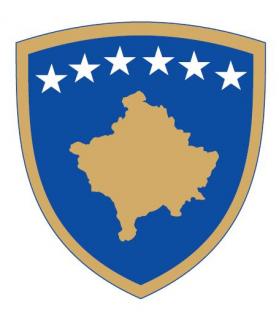 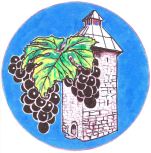 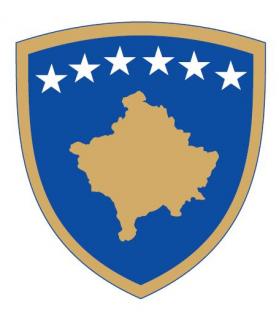 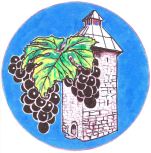 D R A F TRREGULLORE  NR. 01/2020PËR TAKSA KOMUNALERahovec, Shkurt 2020DRAFT-RREGULLORE PËR TAKSAT KOMUNALEKuvendi i Komunës së Rahivecit  Në mbështetje të nenit 11 dhe nenit 12, paragrafi 2, pika c), neit 40.2, pika a)të Ligjit Nr. 03/L-040 për Vetëqeverisje Lokale (Gazeta Zyrtare e Republikës së Kosovës Nr. 28/2008, 04 Qershor 2008), të Kreut II dhe Kreut III të Ligjit Nr. 03/L-049 për Financat e Pushtetit Lokal (Gazeta Zyrtare e Republikës së Kosovës Nr. 27/2008, 03 Qershor 2008), i plotësuar dhe ndryshuar me Ligjin Nr. 05/L-108 (Gazeta Zyrtare e Republikës së Kosovës, Nr. 28/2016, 03 Gusht 2018), të nenit 10 paragrafi 2 pika 2.3, nenit 40 paragrafi 2 pika 2.1, nenit 63 lidhur menenin 64 dhe 65, të Statutit të Komunës së Rahovecit, Nr. 1005 i dates 29.03.2017, në mbledhjen e mbajtur më datë........................... Kuvendi i Komunës së Rahovecit, miraton; RREGULLORE PËR TAKSAT KOMUNALEKAPITULLI IDISPOZITAT E PËRGJITHSHMENeni 1QëllimiKjo Rregullore ka për qëllim përcaktimin e aktiviteteve të cilat i nënshtrohen taksës komunale në Komunën e Rahovecit,  lartësinë e taksave komunale, përcaktimin e kategorive të liruara nga taksa dhe përcaktimin e kundërvajtjeve dhe sanksioneve kundërvajtëse për shkeljet e dispozitave të kësaj Rregulloreje.Neni 2FushëveprimiDispozitat e kësaj Rregulloreje janë të obligueshme për të gjithë personat fizik dhe juridik që nëpërmjet ndonjë aktiviteti të zhvilluar obligohen të paguajnë taksë komunale të përcaktuar me këtë Rregullore si dhe për të gjitha njësitë e Komunës që zbatojnë dispozitat e kësaj Rregulloreje.Neni 3Përkufizimet1. Shprehjet e përdorura në këtë Rregullore kanë këto kuptime:1.1. Taksë komunale – nënkupton shumën fikse dhe e pakthyeshme e pagesës sipas dispozitave të kësaj Rregulloreje, që paguhet nga personat juridik dhe fizik autoriteteve të Komunës në mënyrën e paraparë në këtë Rregullore, në emër të:1.1.1. lëshimit të certifikatave dhe dokumenteve tjera zyrtare të lëshuara nga Komuna;1.1.2. shërbimeve administrative të pranuara nga Komuna;1.1.3. ushtrimit të veprimtarisë afariste në territorin e Komunës;1.1.4. pronësisë së mjeteve motorike në territorin e Komunës;1.1.5. ndërtimit, rrënimit të objekteve dhe ndërhyrjeve në infrastrukturë komunale në territorin e Komunës; dhe1.1.6. shfrytëzimit të objekteve, hapësirës apo të mirave tjera publike në territorin e Komunës.1.2. Taksë qendrore – nënkupton taksat që përcaktohen nga Qeveria e Republikës së Kosovës, të cilat mblidhen nga Komuna;1.3. Vit fiskal -  nënkupton periudhën nga data një (1) janar deri më datën tridhjetë e një (31) dhjetor të të njëjtit vit:1.4. Gjobë – nënkupton sanksionin kundërvajtës që i shqiptohet personave juridik dhe fizik për shkelje të dispozitave të kësaj Rregulloreje1.5. Person – nënkupton personin fizik dhe juridik;1.6. Person fizik – nënkupton personin fizik jo afarist që nuk ka të regjistruar aktivitet biznesi; dhe personi fizik afarist që ka të regjistruar biznes në bazë të legjislacionit në fuqi dhe që zhvillon aktivitet të rregullt afarist;1.7. Person juridik – nënkupton një shoqëri ose një organizatë tjetër biznesi që ka statusin e një personi juridik sipas legjislacionit në fuqi për shoqëritë tregtare dhe çdo legjislacion tjetër të aplikueshëm në Kosovë;1.8. Pano reklamuese – nënkupton tabelën apo shenjën reklamuese me qëllim të reklamimit të mallrave apo shërbimeve, i vendosur në një objekt statik apo lëvizës;1.9. Shoqëri Tregtare – nënkupton termin e përgjithshëm që përfshin çfarëdo lloji të shoqërisë tregtare të themeluar në Kosovë sipas Ligjit për Shoqëritë Tregtare apo ndonjë ligji tjetër, duke përfshirë bizneset individuale, ortakëritë e përgjithshme, ortakëritë e kufizuara, shoqëritë me përgjegjësi të kufizuar dhe shoqëritë aksionare.KAPITULLI IIKORNIZAT E PËRGJITHSHME TË TAKSAVE KOMUNALENeni 4Parimet e përgjithshme të taksave komunale në Komunë1. Të gjitha taksat komunale përcaktohen me këtë Rregullore dhe me ndonjë Rregullore tjetër komunale.2. Të gjitha taksat komunale përcaktohen marrë parasysh parimin e jo diskriminimit dhe të proporcionalitetit, sipas dispozitave ligjore në fuqi. 3. Taksat komunale që rezultojnë si pasojë e ndonjë veprimi apo shërbimi të kryer nga organet e Komunës, bazohen në koston e atij veprimi që i është shkaktuar Komunës.4. Asnjë taksë komunale që nuk është e përcaktuar me këtë Rregullore apo në ndonjë Rregullore tjetër komunale nuk mund të kërkohet që të paguhet.Neni 5Pagesa e taksave komunale1. Të gjitha pagesat e taksave komunale që duhet të kryhen sipas dispozitave të kësaj Rregulloreje, bëhen sipas shumave të përcaktuara në këtë Rregullore dhe paguhen në valutën euro (€).2. Të gjitha pagesat mbi 10€ (dhjetë euro) sipas kësaj Rregulloreje bëhen nëpërmjet bankave apo institucioneve financiare të licencuara, nëpërmjet një urdhër-pagese të pranuar nga zyrtari përkatës komunal, në xhirollogarinë e Komunës të përcaktuar me  vendimin e Kryetarit të Komunës.3. Të gjitha pagesat deri në 10€ (dhjetë euro) sipas kësaj Rregulloreje bëhen pranë institucioneve përkatëse komunale.4. Për pagesat e realizuara sipas paragrafit 3 të këtij neni, Komuna lëshon vërtetim përkatës.5. Të gjitha pagesat e realizuara sipas paragrafit 3 të këtij neni deponohen në xhirollogarinë e Komunës deri në fund të ditës së pranimit6. Pagesat e bëra nëpërmjet kioskave elektronike (e-kiosku), deponohen në xhirollogarinë e Komunës çdo tre muaj. Neni 6Lirimet nga taksat komunale1. Të gjitha kategoritë e liruara nga pagesa e taksave komunale sipas dispozitave të kësaj Rregulloreje, përcaktohen me këtë Rregullore.2. Për çdo lloj lirimi nga taksat komunale të përcaktuara me këtë Rregullore, personat që përfitojnë nga ky lirim ofrojnë dokumentacionin përkatës që dëshmon përkatësinë e tyre për të përfituar nga lirimet.3. Për çdo lloj lirimi nga taksat komunale të përcaktuara me këtë Rregullore zyrtari përgjegjës i Komunës ia bashkëngjit lëndës shkresën me bazën ligjore për lirim nga pagesa.4. Nëse ndonjë procedurë, ku kërkohet pagesa e taksave komunale, është filluar me kërkesë të më shumë se një personi, ku jo të gjithë janë të liruar nga pagesa e taksave komunale, atëherë taksa komunale paguhet nga ai person i cili nuk është i liruar nga pagesa.KAPITULLI III DREJTORIA PER ADMINISTRATETAKSA KOMUNALE PËR LËSHIMIN E CERTIFIKATAVE DHE DOKUMENTEVE ZYRTARENeni 7Lartësia dhe pagesa e taksës për lëshimin e certifikatave dhe dokumenteve zyrtareTë gjithë personat që pajisen me certifikata zyrtare dhe dokumente tjera zyrtare nga Komuna, paguajnë taksë komunale, si në vijim:2.  Pagesa sipas paragrafit 1 të këtij neni bëhet para pranimit të certifikatës apo dokumenteve zyrtare.      2.1.  Pa dëshmi të pagesës nuk mund të merret certifikata apo dokumenti zyrtar.3. Për pagesat e bëra sipas paragrafit 1 të këtij neni Komuna lëshon dëshminë përkatës dhe ky vërtetim është i vlefshëm brenda gjithë vitit fiskal, kërkesa për marrje të certifikatave dhe dokumenteve zyrtare nuk mund të dorëzohet pas pagesës së taksës. Neni 8Lirimet nga pagesa e taksës për lëshimin e certifikatave dhe dokumenteve zyrtare1. Nga pagesa e taksës për lëshimin e certifikatave dhe dokumenteve zyrtare sipas nenit 7 të kësaj Rregulloreje janë të liruara kategoritë si në vijim:1.1. Veteranët e luftës -  bashkëshortja dhe fëmijet deri në moshën 18 vjeçare (dëshmi kartela valide); 1.2.  Invalidët e luftës së UÇK-së - bashkëshortja dhe fëmijët deri në moshën 18 vjeçare;  (dëshmi kartela valide)1.3. Familjarët e dëshmorëve - prindërit dhe bashkeshortja/i;  (dëshmi kartela valide)1.4. Familjarët e të zhdukurve të luftës - prindërit dhe bashkëshortja/i; (dëshmi nga organi kompetent)1.5. Familjarët e viktimave civile ( martirëve) - prindërit dhe bashkëshortja/i; (dëshmi nga organi kompetent)1.6. Personat e verbër;1.7. Personat paraplegjik dhe  tetraplegjik ( me aftësi të kufizuar); 1.8. Përfituesit e skemave sociale (dëshmi kartoni social me afat);1.9. Pensionistet, shoqata dhe Sindikata e Pensionisteve; (dëshmi libreza e anëtarësisë);1.10. Studentët - ( studentat mbi moshën 25 vjeçare, dëshmi vërtetimi i semestrit);1.11. Ish të burgosurit politik;1.13. Viktimat e dhunës seksuale të luftës;1.14. Familjet strehuese; (Propozim nga QPS);1.15. Pensionistët invalidor të përkohshëm të punës (Propozim).	Neni 9Detyrimi lidhur me të dhënat 1. Të gjithë personat që kërkojnë të pajisen me certifikatat e parapara nga nën paragrafi 1.1 deri te nën paragrafi 1.8 të paragrafit 1 të nenit 7 kësaj Rregulloreje, duhet të ofrojnë të dhënat lidhur me regjistrin civil me kohë dhe t’i përditësojnë ato brenda afatit të përcaktuar ligjor.2. Të gjithë personat që kërkojnë të pajisen me vërtetimet e parapara nga nën paragrafi 1.9 deri te nën paragrafi 1.26 të nenit 7 kësaj Rregulloreje, duhet të ofrojnë informata të sakta lidhur me gjendjen përkatëse për të cilën pajisen me vërtetim. KAPITULLI IVTAKSAT KOMUNALE ADMINISTRATIVENeni 10Lartësia dhe pagesa e taksave komunale administrativeTë gjithë personat që pranojnë shërbime të caktuara komunale nga Komuna të paraparë në këtë nen, paguajnë taksë komunale administrative, si në vijim: Pagesa sipas paragrafit 1 të këtij neni bëhet para pranimit të shërbimit komunal dhe pa dëshmi të pagesës nuk ofrohet shërbimi.Kërkesat në emër të këshillave (kryetarëve) të fshatrave dhe lagjeve urbane lirohen nga pagesa e taksës administrative nga pika 1 e paragrafit 1 të këtij neni.KAPITULLI VDREJTORIA PËR SHËNDETËSI DHE PËRKUJDESJE SOCIALENeni 11Taksa mbi shërbimet shëndetësore sipas Udhëzimin Administrativ Nr. 04/2007 – Mbledhja dhe Shfrytëzimi i mjeteve nga bashkëpagesat e shfrytëzuesve të shërbimeve shëndetësore dhe të hyrave vetanake të institucioneve shëndetësore.Shërbimet stomatologjike të nivelit parësorNeni 12Lirimet nga pagesa e shërbimeve shëndetësoreNga pagesa e shërbimeve shëndetësore sipas nenit 11 të kësaj Rregulloreje janë të liruara kategoritë si në vijim:1.1. Veteranët e luftës -  bashkëshortja dhe fëmijet deri në moshën 18 vjeçare (dëshmi kartela valide); 1.2.  Invalidët e luftës së UÇK-së - bashkëshortja dhe fëmijët deri në moshën 18 vjeçare;  (dëshmi kartela valide)1.3. Familjarët e dëshmorëve - prindërit dhe bashkeshortja/i;  (dëshmi kartela valide)1.4. Familjarët e të zhdukurve të luftës - prindërit dhe bashkëshortja/i; (dëshmi nga organi kompetent)1.5. Familjarët e viktimave civile ( martirëve) - prindërit dhe bashkëshortja/i; (dëshmi nga organi kompetent)1.6. Personat e verbër;1.7. Personat paraplegjik dhe  tetraplegjik ( me aftësi të kufizuar); 1.8. Përfituesit e skemave sociale (dëshmi kartoni social me afat);1.9. Pensionistet, shoqata dhe Sindikata e Pensionisteve; (dëshmi libreza e anëtarësisë);1.10. Studentët - ( studentat mbi moshën 25 vjeçare, dëshmi vërtetimi i semestrit);1.11. Ish të burgosurit politik;1.13. Viktimat e dhunës seksuale të luftës;1.14. Familjet strehuese dhe fëmijët që janë të strehuar. (Propozim);1.15. Pensionistet invalidor te parakohshem te punes (Propozim)		Neni 13Taksat per sherbimet Sociale (QPS)KAPITULLI VIDREJTORIA PER ARSIMNeni 14Taksa për vijimin dhe përfundimin e arsimit dhe aftësimit për të rritur sipas Udhëzimit Administrativ Nr. 11/2011 për Participim të Vijuesve të Arsimit dhe Aftësimit për të RriturÇdo person që shfrytëzon objektet komunale komerciale apo për qëllime tjera, paguan taksë komunale si në vijim:     1.1. Shfrytëzimi i sallave të sportit për qëllime komerciale dhe jo komerciale në shkolla – 10 €  (dhjetë euro) për një orë;3. Përjashtimisht nga paragrafi 1 i këtij neni, shfrytëzimi i objekteve komunale për qëllime edukative, arsimore, shkencore dhe për qëllim të ngjashme sociale është i liruar nga pagesa.4. Pagesa e taksës komunal për shfrytëzimin e përkohshëm të objekteve komunale sipas paragrafit 1 të këtij neni bëhet para marrjes në shfrytëzim të objektit.KAPITULLI VIIDREJTORIA PER BUXHET DHE FINANCANeni 15Lartësia dhe pagesa e taksës komunale mbi mjetet motorikeÇdo person fizik cili është banor i Komunës dhe ka ne pronësi mjet motorik dhe çdo person juridik që ka seli në Komunë dhe ka në pronësi mjet motorik, paguan taksën vjetore mbi pronësinë e mjetit motorik, si në vijim:Personat e përcaktuar në paragrafin 1 të këtij neni, taksën e paguajnë para regjistrimit të mjetit motorik sipas legjisalcionit në fuqi. Neni 16Lirimet nga taksa komunale mbi mjetet motorikeNga pagesa e takës komunale mbi mjetet motorike janë të liruar mjetet motorike në pronësi të:1.1. institucioneve publike të Republikës së Kosovës;1.2. institucioneve ndërkombëtare dhe përfaqësitë diplomatike, përfshirë edhe stafin e huaj; 1.3. Kryqit të Kuq të Kosovës; 1.4. Veteranet e UCK-se; 1.5 Invalidet e UCK-se; dhe 1.6 Familjet e Deshmoreve, prindrit, bashkeshortja dhe femijet;1.7 Mjete motorike tjera me si rimorkojo, mekanizmat motorik bujqesore lirohen nga taksa komunale KAPITULLI VIIIDREJTORIA PER EKONOMI, ZHVILLIM DHE TURIZEMNeni 17Lartësia dhe pagesa e taksës komunale për ushtrimin e veprimtarisë afaristeNeni 18Çmimi fillestar i dhënies së pronës komunale në shfrytëzim (Ankand Publik)Neni 19Taksa per shfrytëzimin e pronës së paluajtshme të komunës – Zona Ekonomike – Parku Industrial – OpterushëNeni 20Çmimet fillestare për dhënien në shfrytëzim të tokës komunale (me ankand publik)  – Taksa mujoreQiraja për shfrytëzimin e tokës komunale nëpër vendbanime dhe vise tjera rurale të komunës së Rahovecit është si në vijim:Çmimi i qerasë mujore për zonën e parë që përfshin pronat komunale që shtrihen përgjatë rrugëve magjistrale është 0.20€/m2;Çmimi i qerasë mujore për zonën e dytë që përfshin pronat komunale në periferi të rrugëve magjistrale është 0.10€/m2;Çmimi i qerasë mujore për zonën e tretë që perfshine pronat komunale kodrinore – malore është 0.05€/m2;Nese toka komunale shfrytëzohet për vendosjen e objekteve të përkohshme në siperfaqe deri ne 15 m2, qiraja mujore për tokë do të jetë 30€, kurse mbi 15 m2 për çdo m2 paguhet nga 1€.Qiraja per shfrytëzimin e tokës komunale me qellim të vendosjes apo ndërtimit të objekteve të përkoshme për aktivitete biznesore është si në vijim:Çmimi i qerasë mujore për zonën e parë është --------------------------------- 0.50€/m2;Çmimi i qerasë mujore për zonën e dytë është --------------------------------- 0.30€/m2;Çmimi i qerasë mujore për zonën e tretë është --------------------------------- 0.20€/m2;Qiraja duhet paguar në baza mujore dhe pagesa duhet të kryhet në bazë të kontratës.Neni 21Minierat dhe guroret1. Çdo shoqëri tregtare e regjistruar në Agjencinë për Regjistrimin e Bizneseve të Kosovës (ARBK) që ndodhet brenda Komunës, paguan taksë vjetore komunale në emër të ushtrimit të veprimtarisë afariste profesionale, për aktivitet ekonomike të zhvilluar si në vijim:2. Komuna i dërgon faturat për pagesën e taksës për ushtrimin e veprimtarisë afariste shoqërive tregtare më së largu deri më 31 (tridhjetenjë) mars të vitit aktual. Nëse Komuna nuk ka arritur të dorëzojë faturën brenda këtij afati, obligohen shoqëritë tregtare ta kërkojnë faturën nga Komuna.3. Shoqëritë tregtare e paguajnë taksën vjetore për ushtrimin e veprimtarisë afariste deri më 15 (pesëmbëdhjetë) dhjetor të vitit aktual fiskal.4. Taksa komunale për ushtrimin e veprimtarisë afariste përcaktohet në bazë të aktivitetit të regjistruar në ARBK.Neni 22Pagesa e pjesshme e taksës komunale për ushtrimin e veprimtarisë afariste1. Në qoftë se shoqëria tregtare është shuar gjatë vitit fiskal, pagesën e taksës komunave e bën si në vijim:1.1. Nëse shoqëria tregtare është shuar nga data 1 (një) janar deri më datën 31 (tridhjetenjë) mars të vitit fiskal, paguan 30 % (tridhjetë për qind) të vlerës së taksës;1.2. Nëse shoqëria tregtare është shuar nga data 31 (tridhjetenjë) mars deri më datën 31 (tridhjetenjë) gusht të vitit fiskal, paguan 70 % (shtatëdhjetë për qind) të vlerës së taksës; dhe1.3. Nëse shoqëria tregtare është shuar nga data 31 (tridhjetenjë) gusht deri në datën 30 (tridhjetë) nëntor të vitit fiskal, paguan 90 % (nëntëdhjetë përqind) të vlerës së taksës; dhe1.4. Nëse shoqëria tregtare është shuar pas datës 30 (tridhjetë) nëntor të vitit fiskal, paguan taksën e plotë.2. Shoqëritë tregtare të regjistruar në territorin e komunës që kryejnë veprimtari në 2 (dy) apo më shumë njësi, për çdo njësi tjetër paguajnë vlerën prej 50% (pesëdhjet për qind) të taksës komunale për ushtrimin e veprimtarisë afariste.3. Shoqëritë tregtare që gjatë vitit fiskal kanë qenë pasive dhe nuk kanë ushtruar veprimtari, lirohen me dëshmi të pasqyrës financiare nga ATK. 4. Me qëllim të zbatimit të paragrafëve 1 deri në 3 të këtij neni, përfaqësuesit e shoqërive tregtare duhet t’i ofrojnë Komunës dëshmi përkatëse nga Administrata Tatimore e Kosovës (ATK) dhe/apo nga institucionet tjera përkatëse.5. Shoqëritë tregtare që janë të regjistruara jashtë territorit të komunës, për çdo njësi që vepron në territorin e Komunës paguajnë vlerën e plotë të taksës komunale për ushtrimin e veprimtarisë afariste.Neni 23Lirimet nga taksa komunale për ushtrimin e veprimtarisë afariste1. Çdo shoqëri tregtare në vitin e parë të themelimit/regjistrimit të saj, pa marrë parasysh datën e regjistrimi/themelimit, lirohet nga pagesa e taksës komunale për ushtrimin e veprimtarisë afariste.2. Nga pagesat e taksës komunale për ushtrimin e veprimtarisë afariste janë të liruar kategoritë si në vijim:2.1. Bashkësitë fetare, në ushtrimin e aktivitetit ekonomik për vetë qëndrueshmëri financiare; dhe2.2. Organizatat jo qeveritare të angazhuar në aktivitet ekonomik me qëllim të mbështetjes së aktivitetit të saj jofitimprurës.2.3 Përjashtohen nga pika 2.2 organizatat jo qeveritare të cilat lëshojnë kredi me kamata fitimprurese ( institucionet mikro financiare).KAPITULLI IXDREJTORIA PËR URBANIZËM, PLANIFIKIM DHE MBROJTJE TË MJEDISITNeni 24Taksa komunale lejet për ndërtim dhe rrënimÇdo person i cili synon të bëj ndërtim apo rrënim të objekteve, paguan takës komunale për pajisjen me leje ndërtim apo për rrënim, si në vijim:Taksa për dhënien e lejes mjedisore sipas Udhëzimit Administrativ MMPH - Nr. 01/2017 për Dhënien e Lejes Komunale Mjedisore,Lista e aktiviteteve që i nënshtrohen Lejes Mjedisore Komunale:Autoserviset;Autolarjet;Stacionet e karburanteve të benzinës me kapacitet 50 m3;Pikë shitjet e gasit (GLN) deri ne 5 m3;Sharre për lëndë drunore;Fabrikë për përpunimin e drurit, mobileri, etj., deri ne 1000 m3/vit;Fabrika për përpunimin dhe ambalazhimin e ujit natyral, me kapacitet deri ne 1 m3/dit;Fabrika për prodhimin e lëngjeve të frutave, pije freskuese, pije alkoolike me kapacitet deri në 1 m3/dite;Furra për prodhimin e bukës dhe produkteve tjera nga mielli;Rrjeti i kanalizimit të ujërave të zeza dhe rehabilitimi i tij në gjatësi deri ne 5 km;Rehabilitimi i rrjetit të ujësjellësit ekzistues, në gjatësi deri ne 5 km;Riparimi i rrugëve ekzistuese dhe ndërtimi i akseve të reja rrugore (me gjatësi deri në 2 km);Fabrika për përpunim të qumështit dhe produkteve të tij deri në 1000 1/ditë;Fabrika për prodhimin e vajrave bimore, etj., me kapacitet 500 kg/ditë;Thertore me kapacitet deri në 3 gjedha/ditë;Fabrika për përpunim të pemëve dhe perimeve me kapcitet deri në 100 kg/ditë;Prodhimi i gelqeres (shuarja) deri në 100 ton/vit;Prodhimi i betonit dhe elemnteve parafabrikate, pllakave, etj., me kapacitet deri në 50 m3/ditë;Magazina e lubrifikantëve të ambalazhuara në vend prodhim;Qendra per grumbullimin e mbeturinave nga ndërtimi dhe demolimi, për komunat të cilat kanë më pak se 60 000 banorë;Prodhimi i këpucëve dhe aksesorëve të tjerë të ngjashëm, pa proces kimik (qepje, ngjitje, montim, etj.);Prodhimi i kartonit dhe ambalazheve të tjerë me kapacitet deri në 500 kg/ditë;Rritja artificiale e peshkut në hurdha, me siperfaqe deri në 300 m3;Punishtet e vogla për përpunim të mermerit me siperfaqe totale – objekti deri në 200 m3;Ndërtimi i objekteve të banimit kolektiv dhe të shërbimeve (hoteliere, tregtare, komerciale, afariste, etj.) me siperfaqe bazë ndërtimi më të madhe se 600 m3;Veprimtaria e prodhimit të kompostit me sasi totale përpunimi deri 100 m3 ose 40 ton/vit;Depoja për plehëra kimik dhe pesticide, me kapacitet magazinues deri ne 10 ton;Objektet shërbyese për ushqime të shpejta;Vendet ku deponohen më pak se 10 ton mbeturina inerte;Impiantet për riciklimin  dhe prodhimin e plastikës, me kapacitet deri në 100 ton/vit;Impiantet për rritjen intensive të shpezëve, derrave, bagëtive të imëta dhe të mëdha që kanë më pak se 3000 shpend, 150 derra, 30 gjedha, 300 bagëti të imeta;Pajisjet për shfrytëzimin e fuqisë së erës për prodhimin e energjisë me fuqinë instaluese deri në 100 KW/h;Sistemi solar dhe sistemet fotovoltaike të prodhimit të energjisë/avullit deri në 100KW/orë.  Neni 25Lirim nga taksat komunale të ndërtimit dhe rrënimit (të diskutohet)1. Nga pagesa e taksës së ndërtimit, rrënimit, ndikimit në infrastrukturë dhe rritjes së densitetit janë të liruar kategoritë ndërtimore si në vijim:1.1. ndërtimet të cilat financohen nga Buxheti i Republikës së Kosovës;1.2. ndërtimet të cilat financohen përmes donacioneve apo grantëve për interes të publikut në pajtim me legjislacionin në fuqi për menaxhimin e financave publike;1.3. ndërtimet për banim individual për përfituesit e skemës së ndihmës sociale;1.4. rindërtimet e ndërtimeve të shkaktuara si rezultat i luftës, trazirave shoqërore ose forcës madhore; dhe1.5. ndërtimet e objekteve fetare dhe të objekteve që kanë karakter social.Neni 26Taksa komunale për ndikim në infrastrukturë (diskutim - nuk aplikohet ne komunat e vogla) propozim nga urbanizmi1. Çdo person që ndërton një ndërtesë të re apo rehabiliton substancialisht një ndërtesë ekzistuese,  me anë të cilës krijohet ndikimi të drejtpërdrejtë në infrastrukturën komunale dhe ky veprim kërkon krijimin, përmirësimin, riparimin apo zgjerimin e kësaj infrastrukture, paguan taksë komunale për ndikim në infrastrukturë.2. Taksa komunale për ndikim të infrastrukturë përcaktohet bazuar në listën e  shpenzimeve për llojet e ndryshme të infrastrukturës, si në vijim:2.1. (kjo listë përcaktohet nga Komuna)2.2. ....2.3. ....3. Llogaritja e taksës komunale për ndikim në infrastrukturë bëhet në sipërfaqe bruto në metër në katror (m²) të objektit, sipas dokumentacionit teknik – projektit kryesor, për të cilin është dhënë miratimi dhe në bazë të cilit lejohet ndërtimi.4. Pas vlerësimeve të bëra, Komuna lidh marrëveshje me shkrim me aplikuesin e lejes ndërtimore për ndërtimin e infrastrukturës.Neni 27 (diskutim - nuk aplikohet sipas Urbanizmit)Taksa komunale për rritjen e densitetit 1. Çdo person që ndërton një ndërtesë të re apo rehabiliton substancialisht një ndërtesë ekzistuese dhe kur kjo shkakton rritjen e numrit të njësive banuese në Komunë, paguan taksë komunale për rritjen e densitetit, vlerë prej (shëno shumën) euro për kokë banori (€/kokë banori).Neni 28 ( diskutim - nuk aplikohet sipas urbanizmit)Pagesat e taksave komunale të ndërtimit, rrënimit, ndikimit në infrastrukturë dhe rritjes së densitetit  1. Pagesa e taksave komunale të ndërtimit, rrënimit, dhe rritjes së densitetit bëhet sipas Udhëzimit Administrativ Nr. MMPH Nr. 06/2017 për përcaktimin e procedurave për përgatitjen  dhe shqyrtimin e kërkesave për kushtet ndërtimore, leje ndërtimore dhe leje rrënimi për kategorinë e I-rë dhe të II-të ndërtimeve, apo çdo legjilacion pasues.2. Pagesa e taksave komunale të ndikimit në infrastrukturë në vlerë deri në vlerë dyzet mijë euro (40.000 €) paguhen brenda tridhjetë (30) ditëve nga data e aprovimit të kërkesës së lejes përkatëse dhe asnjë veprim për ndërtimi dhe rrënim nuk mund të realizohen pa pagesën e kësaj takse komunale.3. Pagesa e taksave komunale të ndërtimit, rrënimit, ndikimit në infrastrukturë dhe rritjes së densitetit, shuma e të cilave tejkalojnë shumën prej dyzet mijë euro (40.000 €) mund të paguhen në tre (3) këste për një periudhë 12 mujore, duke filluar nga data e marrjes së lejes së ndërtimit, si në vijim: 3.1. kësti i parë - pagesa prej dyzetë për qind (40 %) të taksës;3.2. kësti i dytë - pagesa prej tridhjetë për qind (30%) të taksës;  dhe 3.3. kësti i tretë - pagesa prej tridhjetë për qind (30%) të taksës.4. Pagesa e taksave komunale të ndërtimit, rrënimit, ndikimit në infrastrukturë dhe rritjes së densitetit, shuma e të cilave tejkalon shumën prej njëqind mijë euro (100.000 €) mund të paguhen në katër (4) këste për një periudhë 24 mujore, duke filluar nga data e marrjes së lejes së ndërtimit, si në vijim: 4.1. kësti i parë - pagesa prej tridhjetë për qind (30 %) të taksës;4.2. kësti i dytë - pagesa prej njëzet e pesë për qind (25%) të taksës; 4.2. kësti i tretë - pagesa prej njëzet e pesë për qind (25%) të taksës;  dhe 4.3. kësti i katërt - pagesa prej njëzetë për qind (20%) të taksës.5. Për zbatimin e paragrafëve 3 dhe 4 të këtij neni, Komuna lidh marrëveshjes të veçantë me aplikuesin e lejes ndërtimore para autoritetit noterial ku përcaktohen që pagesa e këstit të parë të bëhet brenda një (1) muaji nga data e lidhjes së marrëveshje dhe aplikuesi i lejes ndërtimore siguron një garancionin bankar për Komunën, për pagesën e kësteve tjera.6. Në rast të mos pagesë së këstit të parë sipas marrëveshjes së lidhur në bazë të paragrafit 4 të këtij neni, aplikuesi i lejes:6.1 Komuna nuk ia lëshon aplikuesit lejen ndërtimore apo të rrënimit; ose6.2. Komuna realizon shumën e tërësishme të papaguar nga aplikuesi nëpërmjet garancionit bankar dhe më pas e lëshon lejen ndërtimore apo të rrënimit. KAPITULLI XDREJTORIA PËR GJEODEZI, KADASTËR DHE PRONËNeni 29Taksat e Drejtorisë për Gjeodezi, Kadastër dhe Pronë të përcaktuara sipas udhëzimeve Administrative, për Tarifat e Produkteve Kadastrale të Ofruara nga Zyrat Kadastrale Komunale dhe Tarifat për Shërbimet e Gjeodetëve dhe Kompanive Gjeodete të Licencuara.Taksat për shërbimet pronësore sipas Udhëzimit Administrativ MMPH - Nr. 08/2014 për Tarifat e Shërbimeve për Regjistrimin e të Drejtave të Pronës së Paluajtshme nga Zyrat Kadastrale KomunaleKAPITULLI XIDREJTORIA PËR SHËRBIME PUBLIKENeni 30Taksa komunale për ndërhyrje në infrastrukturën komunaleÇdo person që ndërhyn në infrastrukturën komunale sipas veprimeve të përcaktuara në këtë nën obligohet ta kthejë atë infrastrukturë në gjendjen të mëparshëm dhe paguajë taksë si në vijim:Taksa sipas paragrafit 1 të këtij neni paguhet para ndërhyrjes në infrastrukturën komunale.3. Leje pune për auto-taxi, leje pune për kombibus-taxi dhe vërtetimi i orarit të udhëtimeve për autobus dhe minibusë paguajnë taksë si në vijim:   Neni 31Taksa mbi vendosjen e panove reklamueseÇdo shoqëri tregtare që ekspozon pano reklamuese mbi 2 m² në pronën e tij private apo të marrë në shfrytëzim apo me qira, paguan taksë vjetore, si në vijim:Çdo shoqëri tregtare që ekspozon pano reklamuese në hapësirën publike, paguan si në vijim:3. Llogaritja e taksës sipas paragrafit 2 të këtij neni bëhet duke shumëzuar totalin e madhësisë së panos reklamuese me taksën komunale mujore.4. Çdo shoqëri tregtare obligohet që të njoftojë Komunën për vendosjen një panoje sipas dispozitave të këtij neni, përveç atyre të paraparë në paragrafin 1 të këtij neni, brenda 60 (gjashtëdhjetë) dite nga data e vendosjes, duke specifikuar llojin dhe madhësinë e panos së vendosur.5. Pagesa e taksës komunale për vendosjen e panove sipas këtij neni bëhet si në vijim:5.1. Për panot e vendosura sipas paragrafit 1 të këtij neni, pagesa vjetore bëhet deri më datën tridhjetë (30) shtator të vitit aktual; dhe5.2. Për panot e vendosura sipas paragrafit 2 të këtij neni, pagesa bëhet para datës së vendosjes së panos.Neni 32Taksa komunale mbi parkimin e automjeteve 1. Çdo person që shfrytëzon hapësirat komunale të destinuara për parkim të veturave, paguan taksë komunale sipas dispozitave të këtij neni.2. Taksa komunale për parkimin e automjeteve paguhet si taksë mujore ose si taksë për shfrytëzimin e përkohshëm me orë qëndrimi të veturës.3. Taksa komunale mujore për parkimin e automjeteve është si në vijim:4. Taksa komunale për parkim të përkohshëm për qëllim të ngarkimit apo shkarkimit të mallrave është 10€ (dhjetë) në muaj. (nuk ka ekzistuar);5. Taksa komunale për shfrytëzimin e përkohshëm të parkingut komunal është si në vijim:6. Pagesa sipas paragrafit 3 dhe 4 të këtij neni bëhet në baza mujore apo në baza disamujore, pas marrjes së pëlqimit nga organi përkatës komunal. Pagesa sipas paragrafit 5 të këtij neni bëhet pas marrjes së shërbimit.Neni 33Taksa komunale për vendosjen e përkohshme të objekteve të ndryshme në hapësirat publike Çdo person që vendos objekte të ndryshme në hapësirat publike, paguan taksë komunale si në vijim:Neni 34Taksa komunale për qëndrimin e veturave të përjashtuara nga komunikacioni në parkingun e Komunës (Ekziston rregullore e veçantë për Automerimangë)1. Çdo person, të cilit i qëndron vetura në parkingun e komunës  si pasojë e përjashtimit nga komunikacioni, paguan taksë si në vijim:1.1. Automjetet, motoçikletë dhe traktor – një euro e gjysmë (1.5 €) për një ditë;1.2. Mjetet tjera deri në tre tonë e gjysmë (3.5 t) - tre euro (3 €) për një ditë; dhe1.3. Mjetet mbi tre tonë e gjysmë (3.5 t) - pesë euro (5 €) për një ditë;2. Lartësia e taksës së përcaktuar në paragrafin 1 të këtij neni zbatohet pesëdhjetë për qind (50 %), pas kalimit të nëntëdhjetë (90) ditëve të qëndrimit të veturës në parkingun e komunës. 3. Pagesa e taksës së përcaktuar në paragrafin një (1) të këtij neni bëhet para marrjes së veturës nga parkingu i Komunës dhe vetura nuk mund merret pa pagesën e taksës. Neni 35Taksa komunale për bllokimin e rrugëve sekondare(Nuk ka egzistuar)Çdo person i cili pas marrjes së lejes përkatëse bën bllokimin e rrugëve sekondare të Komunës, paguan taksat si në vijim:Pagesa e taksës sipas paragrafit 1 të këtij neni paguhet para bllokimit të rrugës sekondare.Neni 36Taksa komunale për shfrytëzimin afatgjatë dhe afatshkurtër  të pronës së paluajtshme komunaleTë gjithë personat që marrin në shfrytëzim pronën komunal ë përputhje me dispozitat ligjore në fuqi për dhënien në shfrytëzim të pronës komunale, varësisht nga lloji i pronës së paluajtshme dhe klasifikimi, paguajnë taksën komunale mujor apo vjetore të shfrytëzimit, sipas kontratës përkatëse të shfrytëzimit të pronës së paluajthsme komunale.KAPITULLI XIIDREJTORIA PËR BUJQËSI, PYLLTARI DHE ZHVILLIM RURALNeni 37Taksa komunale për ndërrimin e destinimit të tokës bujqësoreÇdo person që kërkon të bëjë ndërrimin e destinimit të tokës bujqësore në tokë ndërtimore, paguan taksë komunale si në vijim:2. Për ndërrimin e përkohshëm të tokës bujqësorë, personat paguajnë vetëm 20% (njëzetë për qind) të vlerës së paraparë në paragrafin 1 të këtij neni.3. Taksa e paraparë në paragrafin 1 dhe 2 të këtij neni paguhet para ndërrimit të destinimit të tokës bujqësore dhe ky ndërrim nuk mund të realizohet pa e paguar këtë taksë. 4. Taksa komunale në Drejtorinë per Bujqësi, Pylltari dheZhvillim Rural janë:Taksa për dhënien e tokës komunale me qira për qëllime bujqësore eshte si vijon:Neni 38Taksa komunale për shfrytëzimin afatgjatë dhe afatshkurter  të pronës së paluajtshme komunaleTë gjithë personat që marrin në shfrytëzim pronën komunale në përputhje me dispozitat ligjore në fuqi për dhënien në shfrytëzim të pronës komunale, varësisht nga lloji i pronës së paluajtshme dhe klasifikimi, paguajnë taksën komunale mujor apo vjetore të shfrytëzimit, sipas kontratës përkatëse të shfrytëzimit të pronës së paluajthsme komunale.KAPITULLI XIIIDREJTORIA PËR INSPEKTIMNeni 39Taksat komunale të Drejtorisë për InspektimTaksat komunale të drejtorisë për Inspektim në Komunën e Rahovecit janë si vijon:Neni 40Taksa komunale për rrënimin e objekteve pa leje1. Për çdo ndërtim pa leje i cili duhet të rrënohet sipas legjislacionit në fuqi, pronari i objektit paguan taksë komunale për rrënim 2€/m2 (dy euro per meter katror).2. Taksa e paraparë në paragrafin 1 të këtij neni paguhet më së largu 3 (tre) ditë para datës së përfundimit të rrënimit.KAPITULLI XIVDREJTORIA PËR KULTURË, RINI DHE SPORTNeni 41Taksat Komunale në Drejtorinë për Kulturë, Rini dhe SportTaksat komunale për shfrytëzimin e sallave, stadiumeve (terreneve sportive), teknikës, biletat dhe antarësimi në bibliotekë janë si vijon:Hapësira sportive mund të shfrytëzohet pa pagesë nga klubet jashtë komunës së Rahovecit për stërvitje deri ne 2 (dy) orë.Lirohen nga pagesa e taksave komunale të cekura në paragrafi 1 të këtij neni këto subjekte si në vijim:Tubimet me karakter përkujtimore publik;Tubimet e organizuara nga Komuna e Rahovecit;Aktivitetet e drejtorisë për DKRS; Shoqatat e personave me aftësi të kufizuara (pika 1, 2 dhe 7);Shoqata e të burgosurve politik (pika 1, 2 dhe 3);Personat shfrytëzues të skemes sociale (pika 7);Organizatat/Shoqatat e dala nga Lufta;Organizatata Joqeveritare me karakter kulturor, rinor, sportiv dhe edukativo-arsimor;Neni 42Taksa komunale për mbajtjen e kafshëve shtëpiake(Te diskutohet)1. Çdo person që mban kafshë shtëpiake për qëllime rekreative në territorin e Komunë paguan taksë vjetore komunale si në vijim:1.1. Për kafshët e sterilizuar – dhjetë euro (10 €) në muaj; dhe1.2. Për kafshët jo të sterilizuar – njëzetë euro (20 €) në muaj.2. Pagesa e taksës për mbajtjen e kafshëve shtëpiake bëhet deri më tridhjetë e një (31) mars të vitit aktual, për vitin paraprak.3. Nëse personi ka hequr dorë nga mbajtja e kafshëve shtëpiake brenda vitit, ai paguan vetëm pesëdhjetë (50%) të taksës së paraparë në paragrafin 1 të këtij neni.KAPITULLI IXGJOBAT LIDHUR ME TAKSAT KOMUNALENeni 43Gjobat lidhur me mos paraqitjen e lindjes dhe vdekjes1. Çdo preson fizik përgjegjës i cili nuk paraqet lindjen e fëmijës në territorin e Komunës në afatin prej 30 (tridhjetë) ditësh nga data e lindjes kryen kundërvajtje të lehtë dhe nga Komuna i shqiptohet gjobë në vlerë prej 50€ (pesëdhjetë euro).2. Çdo person fizik përgjegjës i cili nuk e lajmëron vdekjen personit të regjistruar me vendbanim në Komunë brenda 30 (tridhjetë) ditëve nga data e vdekjes së personit brenda Republikës së Kosovës, apo brenda 60 (gjashtë) ditëve për vdekjet e ndodhura jashtë Republikës së Kosovës, kryen kundërvajtje të lehtë dhe nga Komuna i shqiptohet gjobë në vlerë prej 80€ (tetëdhjetë euro).3. Çdo drejtues i spitalit, burgu, institucionit të riedukimit dhe institucioneve tjera përkatëse, i cili nuk e lajmëron vdekjen e personit të regjistruar me vendbanim në Komunë brenda 5 (pesë) ditëve nga data e vdekjes së ndodhur në institucionet e tyre, kryen kundërvajtje të lehtë dhe Komuna i shqipton gjobë prej 70€ (shtatëdhjetë euro).Neni 44Gjobat lidhur me vendbanimin dhe vendqëndrimin1. Çdo person fizik që ka vendbanim apo vendqëndrim në Komunë dhe i cili nuk i ndërmarr verimet e paraparë në këtë paragraf, kryen kundërvajtje të lehtë  dhe Komuna i shqipton gjobë në vlerë prej 80€ (tetëdhjetë euo):5.1. nuk e lajmëron ndryshimin vendbanimin dhe vendqëndrimit brenda territorit të komunës, brenda 8 (tetë) ditëve nga ky ndryshim;5.2. nuk e lajmëron largimin nga Republika Kosova, me qëllim të qëndrimit për më shumë se 60 (gjashtëdhjetë) ditë; dhe5.3. nuk e lajmëron kthimin në Republikën e Kosovë, me qëllim të qëndrimit për më shumë se 60 (gjashtëdhjetë) ditë.Neni 45Gjobat lidhur me mos pagesën e taksës për ushtrimin e veprimtarisë afariste1. Çdo shoqëri tregtare që vepron si biznes individual, i cili nuk e paguan taksën vjetore në emër të ushtrimit të veprimtarisë afariste brenda afatit të përcaktuar me këtë Rregullore, kryen kundërvajtje të lehtë dhe Komuna i shqipton gjobë në vlerë prej 50€ (pesëdhjetë euro).2. Çdo shoqëri tregtare që nuk vepron si biznes individual, i cili nuk e paguan taksën vjetore në emër të ushtrimit të veprimtarisë afariste përcaktuar me këtë Rregullore, kryen kundërvajtje të lehtë dhe Komuna  i shqipton gjobë në vlerë prej 100 € (njëqind euro).Neni 46Gjobat lidhur mos pagesën e taksës komunale mbi mjetet motorike1. Çdo person fizik i cili nuk e paguan taksën komunale për mjetin motorik brenda afatit të përcaktuar në këtë Rregullohet, kryen kundërvajtje të lehtë dhe Komuna i shqipton gjobë në vlerë prej 20€ (njëzet euro).2. Çdo shoqëri tregtare që vepron si biznes individual, e cila nuk e paguan taksën vetore për mjetin motorik brenda afatit të përcaktuar në këtë Rregullohet, kryen kundërvajtje të lehtë dhe Komuna i shqipton gjobë në vlerë prej 40€ (dyzet euro).3. Çdo shoqëri tregtare apo person tjetër juridik i cili nuk vepron si biznes individual, që nuk e paguan taksën vjetore për mjetin motorik brenda afatit të përcaktuar  në këtë Rregullohet, kryen kundërvajtje të lehtë dhe Komuna i shqipton gjobë në vlerë prej 100€ (njëqind euro).Neni 47Gjobat për mos pagesën e taksës komunale për ndërhyrje në infrastrukturë komunale dhe taksës komunale për rrënim të objekteve pa leje1. Çdo person i cili nuk e paguan taksën komunale për ndërhyrje në infrastrukturë komunale dhe taksës komunale për rrënim të objekteve pa leje sipas afatit të përcaktuar në këtë Rregullore, kryen kundërvajtje të lehtë dhe Komuna i shqipton gjobë si në vijim:1.1. për personin fizik – 100€ (njëqind euro);1.2. për personi fizik që ushtron biznes individual – 200€ (dyqind euro); dhe1.3. për personin juridik – 300€ (treqind euro).Neni 48Gjobat lidhur me mos pagesën e taksës komunale për vendosjen e panove reklamuese1. Çdo shoqëri i cili nuk paguan takës komunale mbi vendosjen e panove reklamuese e cila kalon vlerën prej 100€ (njëqind euro) sipas afateve të përcaktuar nga kjo Rregullore kryen kundërvajtje të lehtë dhe Komuna i shqipton gjobë si në vijim:1.1. Shoqëritë tregtare të regjistruara si biznes individual – 50€ (pesëdhjetë euro); dhe1.2. Shoqëritë tregtare tjera – 100€ (njëqind euro).Neni 49Gjobat lidhur me taksat  komunale për vendosjen e objekteve të në hapësirat publike1. Çdo person i cili nuk e paguan taksën komunale për vendosjen e objekteve të ndryshme në hapësirën publike sipas dispozitave të kësaj Rregulloreje, e cila kalon vlerën mbi 100€ (njëqind euro), kryen kundërvajtje të lehtë dhe Komuna i shqipton gjobë si në vijim:1.1. Individët dhe shoqëritë tregtare të regjistruara si biznes individual – 50€ (pesëdhjetë euro); dhe1.2. Shoqëritë tregtare tjera – 100€ (njëqind euro).Neni 50Gjobat për mos pagesë taksës komunale për bllokimin e rrugëve sekondare1. Çdo person i cili nuk e paguan taksën komunale për bllokimin e rrugëve sekondare sipas dispozitave të kësaj Rregulloreje kryen kundërvajtje të lehtë dhe Komuna i shqipton gjobë si në vijim:1.1. Personat fizik dhe shoqëritë tregtare të regjistruara si biznes individual – 30€ (tridhjetë euro); dhe1.2. Personat juridik – 100€ (njëqind euro).Neni 51Gjobat mbi mos pagesën e taksës komunale për mbajtjen e kafshëve shtëpiake 1. Çdo person i cili nuk e paguan taksën mbi mbajtjen e kafshëve shtëpiake sipas afatit të përcaktuar me këtë Rregullore konsiderohet se ka kryer kundërvajtje të lehtë dhe Komuna i shqipton gjobë si në vijim:1.1. Për personin fizik – njëzetë euro (20 €); dhe1.2. Për personin juridik – njëqind euro (100€).   Neni 52Pagesat e gjobave dhe çështjet tjera mandatorë1. Gjobat të përcaktuara me këtë Rregullore paguhen brenda 15 (pesëmbëdhjetë) ditëve nga datat e shqiptimit të tyre, por jo më vonë se 90 (nëntëdhjetë) ditë nga data e shqiptimit të tyre.  2. Në rast të pagimit të gjobës së shqiptuar me këtë Rregullore brenda afatit 30 (tridhjetë) ditësh, i dënuari lirohet nga pagimi i 50% (pesëdhjetë përqind) të shumës së gjobës së shqiptuar.3. Presoni ndaj të cilit shqiptohet gjobë sipas dispozitave të kësaj Rregulloreje ka të drejtën e ankesës, sipas afateve dhe procedurave të parapara në legjislacionin në fuqi për procedurën e përgjithshme administrative.4. Procedurat kundërvajtëse zhvillohen nga Komuna në përputhje me legjislacionin në fuqi për kundërvajtjet.KAPITULLI XDISPOZITAT KALIMTARE DHE PËRFUNDIMTARENeni 53Taksat Qendrore1. Me qëllim të zbatimit të legjislacionit në fuqi të miratuar nga Kuvendi i Republikës së Kosovës dhe Qeverisë së Republikës së Kosovës, Komuna ofron shërbime të ndryshme të deleguar nga niveli qendror dhe mbledh taksë të përcaktuar nga ky nivel, si në vijim.1.1. Taksa për ofrimin e shërbimeve kadastrale të përcaktuara sipas Udhëzimit Administrativ MMPH Nr.XX/2019 (numri i saktë shënohet pas miratimit të këtij akti) për Tarifat e Produkteve Kadastrale të Ofruara nga Zyrat Kadastrale Komunale dhe Tarifat për Shërbimet e Gjeodetëve dhe Kompanive Gjeodete të Licencuara (është në proces të konsultimit), apo çdo legjislacioni pasues;1.2. Taksa për ofrimin e shërbimeve kadastrale të përcaktuara sipas Udhëzimit Administrativ MMPH - Nr. 08/2014 për  Tarifat e Shërbimeve për Regjistrimin e të Drejtave të Pronës së Paluajtshme nga Zyrat Kadastrale Komunale; 1.3. Taksa për dhënien e lejes mjedisore  të përcaktuara sipas Udhëzimit Administrativ MMPH - Nr. 01/2017 për Dhënien e Lejes Komunale Mjedisore, apo çdo legjislacioni pasues;1.4. Taksa për shërbimet shëndetësore të përcaktuara sipas Udhëzimit Administrativ Nr. 04/2007 – Mbledhja dhe Shfrytëzimi i Mjeteve nga Bashkë Pagesat e Shfrytëzuesve të Shërbimeve Shëndetësore dhe të Hyrave Vetanake të Institucioneve Shëndetësore apo çdo legjislacioni pasues;1.5. Taksa për qasje në dokumente publike të përcaktuara sipas Rregullores Nr. 02/2012/MF për Tarifat në Qasje në Dokumente Publike, apo çdo legjislacioni pasues;1.6. Taksa për vijim dhe përfundim të arsimit dhe aftësimit për të rritur të përcaktuara sipas Udhëzimit Administrativ Nr. 11/2011 për Participim të Vijuesve të Arsimit dhe Aftësimit për të Rritur, apo çdo legjislacion pasues;1.7. Taksa për shërbimet e ofruara për regjistrim të bizneseve, të përcaktuara sipas Udhëzimit Administrativ (MTI) Nr. 11/2018 për Përcaktimin de Taksave për Shërbimet e Ofruara nga Agjencia për Regjistrimin e Bizneseve, apo çdo legjislacion pasues; 1.8. Taksa për lëshimin e dokumentacion arsimor duplikatë, të përcaktuar sipas Udhëzimit Administrativ 03/2013 – Lëshimi i Dokumenteve Duplikatë nga Institucionet Edukativo – Arsimore dhe Universitare, apo çdo legjislacion pasues; dhe1.9. Taksa për shfrytëzimin e kullosave  të përcaktuar sipas Udhëzimit Administrativ MA-NR për Shfrytëzimin e Kullosave.2. Çdo akt normativ tjetër i Qeverisë së Republikës së Kosovës apo ndonjë agjencie të pavarur që miratohet pas hyrjes në fuqi të kësaj Rregulloreje që parasheh taksa qendrore, zbatohet nga Komuna, pa pasur nevojë që kjo Rregullore të ndryshojë.Neni 54Shtojcat1. Në shtojcën e kësaj Rregulloreje janë të bashkëngjitura:1.1. Shtojca Nr. 1 ku janë listuar në formë tabelare të gjitha taksat komunale të përcaktuara sipas dispozitave të kësaj Rregulloreje; dhe1.2. Shtojca Nr. 2 ku janë listuar në formë tabelare të gjitha taksat qendrore të përcaktuara nga Qeveria e Republikës së Kosovës. Neni 55Transparenca në taksat komunaleKuvendi Komunal përditëson Shtojcën Nr. 2 të kësaj Rregulloreje me një vendim dhe të publikon atl, kurdo që Qeveria e Republikës së Kosovës apo ndonjë agjenci e pavarur ndryshon taksat ekzistuese qendrore apo përcakton ndonjë taksë tjetër.Neni 56ShfuqizimiMe hyrjen në fuqi të kësaj Rregulloreje shfuqizohet Rregullorja Nr. 576 e datës 28.02.2017 per Taksa, Tarifa, Ngarkesa dhe Gjoba Komunale.Neni 57PublikimiKjo Rregullore publikohet në ueb faqen elektronike të Komunës dhe të Gazetës Zyrtare të Republikës së Kosovës.Neni 58Hyrja në fuqiKjo Rregullore hyn në fuqi më ______________.UDHËZUES SHPJEGUES PËR MODEL RREGULLOREN PËR TAKSA KOMUNALEHyreModel Rregullorja për Taksat Komunale e hartuar nga Asociacioni i Komunave të Kosovës ka për qëllim që të krijojë një model të përafërt për Komunat e Republikës së Kosovës, për trajtimin e taksave komunale. Nëpërmjet kësaj Model Rregulloreje, synohet të sigurohet një qasje më të harmonizuar për Komunat në përcaktimin e këtyre taksave, duke rregulluar më qartë këto taksa, duke përcaktuar gjoba për mos pagesën e tasave komunale, duke rritur transparencën në unifikimin e të gjitha llojeve taksave që mblidhet nga komuna në një dokument të vetëm, si dhe duke përmirësuar cilësinë e draftimit të këtyre Rregulloreve, në përputhshmëri me legjislacionin në fuqi dhe standardin përkatës të hartimit të akteve normative. Në anën tjetër, kjo Model Rregullore nëpërmjet një kornize të gjerë të krijuar dhe shpjegimeve të dhënë në këtë Udhëzues, e ka në konsideratë edhe ruajtjen e specifikave të Komunave të Republikës së Kosovës në trajtimin e taksave komunale.Qëllimi i kësaj Model Rregulloreje nuk është vetëm t’i përmbledh taksat ekzistuese në një dokument të vetëm. Përtej kësaj, synimi është që të bëhet një filtrim ligjor sa i përket legjislacionit në fuqi dhe të ofrojë edhe perspektiva të reja për Komunat e Republikës së Kosovës për mundësinë e vënies së taksave të reja komunale, marrë legjislacionin në fuqi në Republikën e Kosovës dhe përvojat më të mira ndërkombëtare.Kjo Model Rregullore përbëhet gjithsej nga dhjetë kapituj. Në dy kapitujt e parë janë trajtuar dispozitat e natyrës së përgjithshme lidhur me taksat. Në gjashtë kapitujt vijues janë përcaktuar taksat komunale, sipas kategorizimit të bazuar kryesisht në Ligjin Nr. 03/L-049 për Financat e Pushtetit Lokal, i plotësuar dhe ndryshuar me Ligjin Nr. 05/L- 108 (këtu e tutje: LFPL) marrë parasysh edhe ndryshimet e fundit që kanë ndodhur në legjislacioni në fuqi që nga miratimi i këtij Ligji. Në kapitullin e nëntë të kësaj Rregulloreje janë përcaktuar gjobat komunale, që shqiptohen për mos zbatimin e dispozitave të kësaj Rregulloreje. Kapitulli i fundit trajton dispozitat përfundimtare të kësaj Rregulloreje dhe transparencën për qytetarët lidhur me taksat komunale dhe taksat qendrore.Metodologjia dhe terminologjiaMe qëllim të hartimit të kësaj Model Rregulloreje, janë analizuar Rregulloret komunale përkatëse për taksa, tarifa, ngarkesa dhe gjoba komunale, si dhe Rregulloret tjera komunale që janë ndërlidhur me këtë fushë. Në anën tjetër, janë marrë konsideratë edhe ligjet dhe aktet nënligjore në fuqi, për të siguruar harmonizimin e dispozitave të kësaj Model Rregulloreje me legjislacionin horizontal. Metodologjia e shkrimit ligjor të kësaj Model Rregulloreje është e bazuar në Rregulloren (MAPL) Nr. 01/2017 për Procedurat e Hartimit dhe Publikimit të Akteve Komunale. Si burim plotësues është marrë në konsideratë edhe Udhëzimi Administrativ Nr. 03/2013 për Standardet Hartimit të Akteve Normative të Qeverisë së Republikës së Kosovës, ashtu siç parasheh edhe neni 11 të Rregullores Nr. 01/2017 të MAPL-së.Sa i përket terminologjisë së shfrytëzuar nga Komunat e Republikës së Kosovës në titullin e këtyre Rregulloreve komunale, emërtimi i këtyre akteve normative kryesisht është titulluar si “Rregullore për Taksa, Tarifa, Ngarkesa dhe Gjoba Komunale”. Në zbërthim të këtyre nocioneve, vërejmë se termi “taksë” , si term ligjor dhe akademik, kryesisht është sinonim i termit tatim. Tatimi, në kuptimin e saj ekonomik i cili është reflektuara edhe në legjislacionin tonë në fuqi, është një kontribut i detyrueshëm dhe i pakthyeshëm që i paguhet arkës së shtetit nga të ardhurat, nga posedimi i pronës së paluajtshme apo ndonjë kategorie tjetër ligjore; ose i vënë si kosto shtesë në mallra, shërbime dhe transaksione. Një përkufizim të përafërt njeh edhe LFPL në definimin e termit taksë. Në anën tjetër, termi “tarifë” në literaturën ekonomike si dhe në dokumentet ndërkombëtare më shumë shfrytëzohet për të definuar një pagesë e vënë për të mirat apo shërbimet në rast të importimit nga një shtet tjetër, nga autoritetet doganore, në rast të kalimit të kufirit. Kjo është e reflektuar në shumë dokumente ndërkombëtare si Marrëveshje e Përgjithshme mbi Tarifa dhe Tregti, Traktati e Lisbonës, si dhe në Marrëveshjen e Stabilizim Asociimit të nënshkruar në mes të Republikës së Kosovës dhe Bashkimit Evropian. Në kontekstin e legjislacionit tonë, një përkufizim të tillë njeh edhe Kodi Doganor dhe i Akcizave të Republikës së Kosovës, por ka edhe raste të përdorimit të këtij termi nëpër akte nënligjore, në kuptim të lartësisë së një obligimi. Në anën tjetër, ndër rastet e rralla kur ky term përdoret si tarifë komunale është shembulli i Republikës Jugafrikane, për të identifikuar disa tarifa komunale lidhur me pagesat e shërbimeve publike. Krahsa këtyre termeve, termi “ngarkesë”, si i tillë nuk është një term që përdoret në literaturën dhe kjo zakonisht përkthehet edhe si tatim apo taksë. Por, në fjalorin e gjuhës shqipe ka një kuptim të gjerë dhe nuk është një ters që ka një trajtim të veçantë ekonomik. Si rrjedhojë, marrë parasysh terminologjinë e përdorur edhe në dispozitat LFPP-së, termi më i përshtatshëm për titullimin e këtyre akteve normative do të ishte “Rregullore për Taksat Komunale”, ku do të rregulloheshin taksat komunale dhe gjobat lidhur me ato, titull i cili është adoptuar në këtë Model Rregullore.Model Rregullorja është e ndarë dhe e sistematizuar në bazë të fushëveprimit të taksave komunale, që burojnë nga LFPL dhe legjislacioni tjetër në fuqi. Në praktikën e Komunave të Republikës së Kosovës, në hartimin e këtyre akteve normative, sistematizimi ka qenë zakonisht bazuar në drejtoritë përkatëse të komunave. Por, marrë parasysh dallimin në numrin dhe emërtimet e drejtorive nëpër Komunat e Republikës së Kosovës si dhe mundësinë e ristrukturimit të komunave, hartimi i kësaj Model Rregulloreje në bazë të fushëveprimit të taksave është vlerësuar që ofron një zgjidhje më afatgjate. Por, në përpunimin e mëtejmë të kësaj Model Rregulloreje, Komunat mund të përcaktojnë obligime për drejtoritë përkatëse në secilin nen apo kapitull.Baza ligjoreBazuar në Ligjin Nr. 03/L-040 për Vetëqeverisje Lokale (LVL), Kuvendet Komunale të Republikës së Kosovës kanë të drejtë të miratojë akte të ndryshme, përfshirë këtu edhe rregullore komunale, brenda fushës së kompetencave të tyre, në përputhje me sistemin kushtetues dhe ligjor të Kosovës. Konform kësaj, bazuar në LFPL, Komunat kanë në diskrecion të caktojnë taksat si në vijim:Taksë komunale për lejen për ushtrimin e veprimtarisë afariste për shoqëritë tregtare, varësisht nga specifikat e shoqërisë tregtare por gjithnjë në mënyrë proporcionale dhe jo diskriminuese;Taksë komunale për ushtrimin e shërbimeve profesionale nga shoqëritë tregtare që kërkojnë leje për këtë veprimtari, për profesionet si kontabilistë, avokatë, mjek, stomatolog dhe profesione të tjera;Taksë për automjetet për personat fizik që janë banorë të komunës dhe shoqëritë tregtare dhe ndërmarrjet tjera që janë të vendosura në selinë e komunës, e cila caktohet varësisht nga fuqia motorike e mjetit dhe/apo lloji i tij;Taksë administrative komunale për shërbimet që u ofrohen personave, përfshirë këtu edhe inspektimet e ndërtimeve, konform kostos së ofrimit të shërbimeve;Taksat për lejet e ndërtimit dhe rrënimit të ndërtesave dhe strukturave tjera, bazuar në madhësinë e sipërfaqes;Taksë për parkimin e mjeteve në pronën komunale;Taksë për shfrytëzimin e pronës komunale për rekreacion;Taksë për gjueti apo peshkim brenda kufijve të komunës;Taksë për marketing ose ekspozita tjera në pronën komunale;Taksë për ceremonitë ose funksionet që ushtrojnë zyrtarët komunal;Taksa për lëshimin e certifikatave dhe dokumenteve zyrtare – për lëshimin e dokumenteve origjinale, kopjes së këtyre dokumenteve, marrë parasysh koston e shërbimit;Tarifa për infrastrukturën komunale, me qëllim të përmirësimit të infrastrukturës komunale; dheTaksa tjera që përcaktohen me legjislacionin komunal.Krahas LFPL, edhe Ligji Nr. 04/L-110 për Ndërtim dhe akti nënligjor që ka derivuar nga ky Ligj, ka specifikuar më tej taksat ndërtimore. Në anën tjetër, nga miratimi i FPL kanë kaluar mbi një dekadë dhe ndërkohë janë miratuar ligje tjera që rregullojnë çështje të ndryshme që ndërlidhen në mënyrë të drejtpërdrejtë apo të tërthortë me fushëveprimin e taksave komunale. Këto specifika, që janë marrë parasysh në hartimin e kësaj Model Rregulloreje, duhet të merren parasysh gjatë hartimit të Rregulloreve Komunale për Taksat Komunale, si në vijim:Sipas nenit 12 të Ligjit Nr. 05/L-031 për Procedurën e Përgjithshme Administrative, procedura administrative për palën është pa pagesë, përveç nëse është përcaktuar ndryshe me ligj. Edhe në rast të një përcaktimi të tillë, ajo nuk duhet të jetë më e lartë se kostoja mesatare e nevojshme për zhvillimin e asaj procedure administrative dhe organi publik duhet të ketë parasysh gjendjen ekonomike të palës për të bërë lirime;Sipas nenit 17 të Ligjit Nr. 04/L-202 për Sistemin e Lejeve dhe Licencave, lejet dhe licencat mund të përcaktohen vetëm me ligj;Sipas dispozitave të Ligjit Nr. 05/L-087 për Kundërvajtje, Kuvendi Komunal mund të përcaktojë veprimet që janë kundërvajtje dhe të caktojë gjoba (sanksione kundërvajtëse) brenda kufijve të caktuar në këtë Ligj dhe zhvillon procedurën e kundërvajtjes; dheSipas nenit 1 dhe 2 të Ligjit Nr. 05/L -021 për Mbrojtjen nga Diskriminimi çdo person është i mbrojtur nga diskriminimi, ndër tjerash, edhe në bazë të shtetësisë dhe parasheh që çdo person duhet të ketë trajtim të drejtë dhe të barabartë edhe para të gjitha organeve të tjera që administrojnë drejtësinë.Lirimet nga taksa komunaleGjatë hartimit të kësaj Model Rregulloreje janë shqyrtuar edhe kategoritë që duhet të jenë të liruara nga këto taksa komunale. Legjislacioni në fuqi ka papërcaktuar lirime në pagesën e taksave, tatimeve dhe detyrimeve doganore për kategoritë e caktuara. Këto lirime nuk janë unike dhe pjesërisht janë të vlefshme për taksat komunale, si në vijim:Ligji Nr. 04/L-054 për Statusin dhe të Drejtat e Dëshmorëve, Invalidëve, Veteranëve, Pjesëtarëve të Ushtrisë Çlirimtare të Kosovës, Viktimave Civile dhe Familjeve të Tyre, i ndryshuar dhe plotësuar me Ligjin Nr. 04/L-172, përcakton që familjarët e dëshmorëve dhe të zhdukurve të UÇK janë të liruar nga taksat administrative (neni 8, paragrafi 1.8) dhe invalidët e luftës janë të liruar nga taksat administrative (neni 9, paragrafi 1.13);Ligji Nr. 04/L-092 për Personat e Verbër, parasheh që kjo kategori janë të liruar nga çdo lloj takse të drejtpërdrejtë (nenit 6); dheLigji Nr. 05/L -067 për Statusin dhe të Drejtat e Personave Paraplegjik dhe Tetraplegjik, parasheh që kjo kategori lirohen nga taksat për dokumentet personale dhe certifikatat të gjendjes civile (neni 10, paragrafi 3);Krahas këtyre lirimeve që domosdo duhet të jenë pjesë e Rregulloreve për Taksa Komunale, komunat mund të parashohin edhe lirime të veçanta, varësisht nga lloji i taksës komunale për kategoritë e caktuar siç mund të jenë për veteranët e luftës, personat me aftësi të kufizuar, ish të burgosurit dhe të përndjekurit politik, organizatat jo qeveritare, bashkësitë fetare, organizatat tjera të veçanta. Një qasje e tillë është reflektuar edhe në Model Rregulloren, ku varësisht nga lloji i takës komunale janë paraparë lirime të veçanta.Taksat komunale për lëshimin e certifikatave dhe dokumenteve zyrtareKëto taksa bazohen në nenin 16 të LFPL sipas të cilës Komunat e Republikës së Kosovës kanë në diskrecion të vendosin taksë për:certifikatave ose dokumenteve të tjerë si certifikata e lindjes, kurorëzimit, shkurorëzimit, gjendjes ekonomike, sociale dhe certifikata të ngjashme; dhekopje të këtyre certifikatave dhe dokumenteve origjinalë, përfshirë edhe kopjet e dokumenteve zyrtare të cilat duhet të vihen në dispozicion të publikut sipas legjislacionit në fuqi në Republikën e Kosovës.Bazuar në këtë dispozitë në njërën anë, dhe legjislacionin në fuqi për gjendjen civile dhe praktikat e Komunave të Republikës së Kosovës në hartimin e Rregulloreve për Taksa, është vërejtur që Komunat në Republikën e Kosovës lëshojnë dy lloje të këtyre dokumenteve:dokumente që Komuna ka evidenca të saktë dhe vërtetësia e së cilës mund të konstatohet nga regjistrat përkatëse të gjendjen civile; dhedokumente që Komuna nuk ka evidencë të saktë dhe konfirmohet një raport shoqëror për nevojat e personave.Për qëllim të Model Rregullores dokumentet e kategorisë së parë janë emërtuar si “certifikata” dhe ato të kategorisë së dytë si “vërtetime”. Po ashtu, për të pasur informata të sigurta për këto kategori, kjo Model Rregullore ka paraparë dispozita që kërkon prej personave përditësimin dhe dhënien e informatave me kohë për certifikatat, dhe dhënien e informatave të sakta për vërtetimet. Pra, sipas kësaj Model Rregulloreje, lëshimi i vërtetimeve duhet të bazojë këto dokumente në deklaratat dhe faktet e ofruara nga personat që e kërkojnë dokumentin, dhe Komunat duhet të kenë përgjegjësi të kufizuar në lidhje me këtë.Dokumentet e paraparë në këtë pjesë të Projekt Rregullores duhet të ofrohen pa bërë dallime në lartësinë e taksës bazuar në statusin e personit, shtetësinë e dytë apo në përkatësinë etnike. Po ashtu, ashtu siç kërkon edhe paragrafi 2 i nenit 16 të LFPL-së, kostoja e dhënies së këtyre dokumenteve nuk duhet të kalojë koston për sigurimin e atij dokumenti. Në anën tjetër, kopja e certifikatave dhe dokumenteve zyrtare të ofruara bazuar në nenin 16 të LFPL duhet të ketë një trajtim të veçantë, meqë kjo nuk konsiston në kërkesën për qasje në dokumente zyrtare, meqë këto konsiderohen si dokumente zyrtare personale dhe qasja në këto dokumente është e kufizuar vetëm në personin apo në autorizuarin e tij, për shkak të privatësisë së të dhënave.Procedura e pajisjes dhe pagesat lidhur me pagesat e taksave për lëshimin e certifikatave dhe dokumenteve zyrtare nuk i krijon ndonjë raport kontraktuar që mund të parashihen edhe gjoba. Por, marrë parasysh legjislacionin në fuqi lidhur me lajmërimin e lindjeve, vdekjeve, ndryshime të vendbanimit dhe vendqëndrimit, në këtë Model Rregullore janë paraparë disa gjoba për këto shkelje.Taksat Administrative KomunaleNeni 13 i LFPL-së ka paraparë mundësinë e përcaktimit të një takse administrative nga Komunat e Republikës së Kosovës, lidhur me shërbimet që i ofrojnë Komunat e Republikës së Kosovës personave përkatës. Kjo dispozitë ligjore kërkon që kjo takës të përcaktohet duke marrë parasysh koston për ofrimin e shërbimeve, bazuar në punën dhe materialet e shpenzuara. Edhe pse në praktikën e Komunave të Republikës së Kosovës kjo taksë kryesisht është trajtuar në një grup me taksën për lëshimin e certifikatave dhe dokumenteve zyre, ajo ka natyrë tjetër, ashtu siç parasheh edhe paragrafi 3 i nenit 3 të LFPL-së. Për qëllim të kësaj Model Rregulloreje, trajtimi i kësaj takes është në bërë në një kapitull të veçantë.Lidhur me përcaktimin këtyre taksave, përveç dispozitave të LFPL duhet të kihet parasysh edhe legjislacioni përkatës në fuqi që rregullon marrëdhëniet shoqërore në këtë fushë. Kështu, Ligji për Procedurën e Përgjithshme Administrative ka paraparë që procedura administrative të jetë pa pagesë, përveç nëse është përcaktuar ndryshe me ligj. Në këtë kontekst, dispozitat e LFPL-së kanë bërë një përcaktim ndryshe, por ky përcaktim ndërlidhet vetëm me shërbimet e ofruara dhe synon të mbulojë vetëm koston e shkaktuar. Rrjedhimisht, nuk mund të vendoset një taksë e tillë për ankesat apo kërkesat e ushtruara, për pjesëmarrjen në procedurë rekrutimi apo për çdo procedurë ku nuk krijohet kosto administrative për Komunat, dhe duhet të përcaktohet vetëm për shërbimet e ofruara, në mënyrë proporcionale. Shembull i mirë për këtë taksë e reflektuar në shumë Rregullore në fuqi është taksa mbi inspektimet e realizuara me kërkesën e personave fizik apo juridik apo taksa për procedurën e kurorëzimit të realizuar jashtë orarit të punës apo jashtë objekteve komunale, meqë në këto raste shkaktohen shpenzime shtesë për administratën. Marrë parasysh këtë parim, kjo Model Rregullore nuk ka inkuadruar një sërë taksash të tilla të përcaktuara në Rregulloret e ndryshme të Komunave të Republikës së Kosovës.Në përcaktimin e kësaj takse po ashtu duhet të merret parasysh edhe Ligji Nr. 06/L-010 për Noterinë, ligji i cili noterëve u ka përcaktuar disa kompetenca të cilat veç janë reflektuar në shumë Rregullore Komunale për Taksa, siç janë vërtetimi i nënshkrimit, vërtetimi i kopjeve të dokumenteve origjinal, vërtetimi i datës, vërtetimi që personi është i gjallë dhe të ngjashme. Marrë parasysh që akoma kemi Komuna ku mungon shërbimi noterial, kjo Model Rregullore ka paraparë taksa për shërbime të tilla. Megjithatë, komunat të cilat në territorin e tyre kanë shërbim noterial rekomandohet që të mos ofrojnë këtë shërbim dhe, rrjedhimisht, të mos caktojnë taksa në këtë drejtim.Një Ligj tjetër që duhet të merret parasysh në përcaktimin e kësaj takse është edhe Ligji Nr. 05/L -021 për Mbrojtjen nga Diskriminimi, i cili ndër tjerash ndalon edhe diskriminimin në bazë të shtetësisë. Andaj, të gjitha taksat duhet të jenë të njëjta dhe nuk duhet përcaktuar taksa më të larta shtetasve të huaj, përveç nëse ka ndonjë justifikim tjetër ligjor për këtë veprim.Marrë parasysh natyrën e taksës komunale administrative, Model Rregullorja nuk ka paraparë ndonjë dispozitë ndëshkimore për këto taksa.Taksa komunale për ushtrimin e veprimtarisë afaristeNeni 10 i LFPL ka njohur diskrecionin e Komunave të Republikës së Kosovës për të përcaktuar taksë vjetore komunale për marrjen dhe mbajtjen e lejes për shoqëritë tregtare, për ushtrimin e veprimtarisë afariste. Sipas kësaj dispozite Komunat e Republikës së Kosovës duhet të caktojnë lartësi të ndryshme të taksave për veprimtaritë e ndryshme dhe nuk duhet të jetë diskriminuese bazuar në numrin e punëtorëve, vëllimin e veprimtarisë, përmasat e hapësirave, lokacionin dhe profitit të realizuar nga shoqëritë tregtare. Kjo taksë mund të caktohet në secilin lokacion ku ushtrohet një veprimtari afariste si dhe mund të caktohet edhe çdo njësie të shoqërisë tregtare që ushtron veprimtari afariste. Një rregullim të ngjashëm LFPL njeh edhe për taksën për marrjen dhe mbajtjen e lejes për ushtrimin e shërbimeve profesionale.Në anën tjetër, me miratimin e Ligjit Nr. 04/L-202 për Sistemin e Lejeve dhe Licencave dhe Ligji Nr. 06/L-016 për Shoqëritë Tregtare, fushëveprimi i dispozitave të LFPL-së duhet të kuptohen në frymën e këtij legjislacioni. Fillimisht, me Ligjin për Sistemin e Lejeve dhe Licencave është paraparë që lejet dhe licencat të mund të parashihen vetëm me ligj dhe, së fundi, Ligji për Shoqëritë Tregtare nuk ka paraparë sistem të lejeve për regjistrimin e shoqërive tregtar, që do të ngarkonte Komunat e Republikës së Kosovës. Përjashtim nga kjo bëjnë ligjet e veçanta që kanë paraparë licenca të veçanta, organe që bëjnë licencimin dhe mjetet ku derdhen ato mjete (shembull është licencimi i avokatëve bëhet nga Oda e Avokatëve të Kosovës dhe mjetet janë të hyrat e kësaj organizate). Andaj, neni 10 i LFPL-së duhet të kufizohet vetëm në taksën për ushtrimin e veprimtarisë së tyre, duke konsideruar të mirëqenë lejen e tyre, marrë parasysh edhe që ARBK shoqëritë tregtare i regjistron nëpërmjet Komunave të Republikës së Kosovës. Marrë parasysh këtë argumentim, në këtë Model Rregullore janë përcaktuar vetëm taksa për ushtrimin e veprimtarisë afariste, por jo edhe për ushtrimin e shërbimeve profesionale, meqë shërbimet profesional të përcaktuara në nenin 11 të LFPL-së kanë një taksë tjetër të licencimit të përcaktuar me legjislacionin përkatës në fuqi.Marrë parasysh zhvillimet në vitet e fundit në politikat e avancimit të ambientit të të bërit biznes që është reflektuar edhe në legjislacionin në fuqi, kjo taksë ka filluar të konsiderohet si jo e përshtatshme. Me qëllim të ofrimit të një ambienti më të favorshëm për biznes, disa Komuna kanë larguar këtë taksë dhe një numër i madh i Komunave zbatojnë vetëm për një pjesë të biznesit. Njashtu, marrë parasysh edhe efektivitetin e regjimit tatimor të përcaktuar me legjislacionin në fuqi, rekomandohet fuqishëm mos caktimi i taksës komunale për ushtrimin e veprimtarisë afariste. Megjithatë, për Komunat që akoma e zbatojnë këtë lloj të taksës komunale, kjo Model Rregullore ka paraparë një kapitull.Bazuar në dispozitat e Rregullores Nr.11/2013 për Implementimin e Standardit për Klasifikimin e Veprimtarive Ekonomike në Versionin NAVE-rev.2, e cila në nenin 3, paragrafi 1, parasheh që të gjitha institucionet publike në Republikën e Kosovës që kanë të bëjnë me regjistrimin e subjekteve ekonomike apo formave të ndryshme të organizimit shoqëror për qëllime të klasifikimit në bazë të veprimtarive ekonomike do të përdorin standardet ndërkombëtare NACE - Rev. 2., kjo Model Rregullore ka bërë një klasifikim të tillë të subjekteve afariste. Nga gjithsej rreth 700 aktiviteteve ekonomike të përcaktuar sipas standardit NACE, nëpërmjet regjistrit të ARBK-së është konstatuar se në Republikën e Kosovës janë themeluara shoqëri tregtare që ushtrojnë 674 forma të veprimtarisë ekonomike, si veprimtari kryesore. Në këtë Model Rregullore janë reflektuar të gjitha këto aktivitetet dhe janë përcaktuar taksat përkatëse për ushtrimin e veprimtarisë afariste, përjashtuar aktivitetet e lojërave të fatit që janë ndaluar me Ligjin Nr. 06/L -155 për Ndalimin e Lojërave të Fatit. Në zbërthimin e mëtejmë të kësaj liste, Komunat mund të largojnë tërësisht këtë kapitull apo mund të kufizojnë veprimtaritë që dëshirojnë të taksojnë, sipas politikave të tyre.Po ashtu, Model Rregullorja ka paraparë edhe një sistem dinamik të pagesave të taksës për ushtrimin e veprimtarisë afariste, kategoritë e liruara dhe gjobat për mos pagesën brenda afatit të kësaj takse.Taksat komunale mbi Mjetet MotorikeNeni 12 i LFPL i jep kompetencë Komunave të Republikës së Kosovës që të përcaktojë një taksë vjetore për pronësinë e automjetit të vetëm personave fizik që janë banorët e Komunës përkatëse dhe shoqërive tregtare që kanë seli në atë Komunë. Kjo taksë, sipas kësaj dispozite, kërkohet që të përcaktohet në bazë të fuqisë motorike të automjetit apo llojit të automjetit dhe sugjerohet që nga kjo taksë të lirohen veturat e shërbimeve emergjente, të transportit të personave me aftësi të kufizuar dhe për qëllime tjera domethënëse shoqërore ose publike.Marrë parasysh këtë dispozitë të LFPL dhe për dallim nga shumë Rregullore komunale të janë në fuqi, Model Rregullore ka përcaktuar 8 lloje të taksave komunale për mjetet motorike, duke u bazuar në fuqinë motorike dhe llojin e veturës. Po ashtu, në këtë pjesë janë rregulluar mënyrën e pagesë së kësaj takse dhe janë përcaktuar një gamë të gjerë të kategorive që përjashtohen nga pagesa e kësaj takse. Për mos pagesën me afat të kësaj takse, Model Rregullorja parasheh shqiptimin e gjobave.Nëpërmjet kësaj takse, Komunat e Republikës së Kosovës mund të realizojnë edhe politika për mbrojtjen e ambientit, duke i përjashtuar nga pagesa apo përcaktuar pagesa më të ulëta për automjetet që punojnë me karburante më mjedisore.Taksat Komunale Ndërtimore dhe InfrastrukturoreSipas nenit 14 të LFPL-së Komunat mund kërkojnë nga një preson që dëshiron të ndërtojë apo të rrënojë një ndërtesë që të pajiset me leje për këtë dhe të paguaj taksë për këtë leje, në bazë të sipërfaqes së ndërtesës. Në specifikim të mëtutjeshëm, Ligji Nr. 04/L-110 për Ndërtim, në nenin 19 ka përcaktuar komunat lëshojnë leje ndërtimore për kategorinë I dhe II të ndërtimeve, pra për ndërtimet me rrezikshmëri të ulët dhe ndërtime me rrezikshmëri të mesme. Sipas nenit 22 të këtij Ligji, taksa e lejes ndërtimore përcaktohet nga organi kompetent (pra nga komuna për kategorinë I dhe II) në konsultim me Ministrinë, dhe kjo taksë duhet të jetë vjetore. Po ashtu, sipas nenit 23 të këtij Ligji, Komuna mund të vlerësojë një ngarkesë për aplikuesin për të rimbursuar koston e krijimit, përmirësimit, zgjerimit apo riparimit të infrastrukturës komunale vetëm aty ku është e autorizuar për të bërë këtë sipas nenit 17 të LFPLNë zbërthimin e dispozitave të Ligjit për Ndërtimi, është miratuar Udhëzimi Administrativ MMPH Nr. 02/2018 për Taksat Administrative për Leje Ndërtimore, Leje Rrënimi dhe Tarifat për Rregullimin e Infrastrukturës, ku është përcaktuar decidivisht që kjo kategori përfshin taksën mbi lejen e ndërtimit, rrënimit, taksën mbi ndikimin në infrastrukturë dhe taksën komunale për ndikimin në densitet. Këto taksa janë reflektuar në Model Rregullore. Por, meqë kalkulimi i taksave sipas këtij Udhëzimit Administrativ bazohet në kriteret, metodologjinë dhe procedurat e përcaktuara në këtë akt nënligjor dhe bazuar në regjistrin e MMPH-së ku taksat ndryshojnë për çdo komunë, kjo Model Rregullore nuk ka përcaktuar shifra për këto taksa. Këto mbetet të caktojnë Komunat, në zbatimit të këtij Udhëzimi Administrativ.Lidhur me pagesat e këtyre taksave, kjo Model Rregullore për shumat e larta ka paraparë pagesa në këste, por të siguruara me një garancion bankar para autoritetit noterial. Në anën tjetër, taksat komuna për ndërhyrje në infrastrukturë dhe për rrënim të objekteve pa leje kanë një trajtim të veçantë dhe mos pagesa e tyre është paraparë që të konsistojë kundërvajtje të lehtë dhe të gjobitet.Taksa Komunale për Shfrytëzimin e Objekteve, Hapësirës dhe të Mirave PublikeNë këtë kategori janë përcaktuar një mori kategori taksash komunale që ndërlidhen me shfrytëzimin e të mirave në territorin e Komunës. Në Model Rregulloren disa nga këto taksat janë kategorizuar edhe bazuar në zonat komunale. Kjo mund të jetë e vlefshme për një numër të madh të komunave, të cilët kanë bërë ndarjen e territorit komunal në zona. Për komunat e vogla, mund të merren parasysh vetëm një taksë e tillë.Ky Kapitull ka paraparë taksat si në vijim:Taksa komunale mbi vendosjen e panove reklamuese në objektet private dhe hapësirat publike, varësisht nga madhësia e panos reklamuese;Taksa komunale mbi parkimin e automjeteve në hapësirat komunale të destinuara për këtë qëllim;Taksa komunale për vendosjen e objekteve të ndryshme në hapësirat publike që synon taksimin proporcional të aktiviteteve të ndryshme që shfrytëzojnë hapësirat publike në Komunë;Taksa komunale për qëndrimin e veturave përjashtuara nga komunikacioni në parkingun e Komunës;Taksa komunale për bllokimin e rrugëve sekondare, ku bëhet diferencimi kur bëhet për nevojat e personave fizik apo juridik;Taksa komunale për shfrytëzimin e përkohshëm të objekteve komunale ku bëhet një kategorizim të përgjithshëm për këtë qëllim. Komunat, marrë parasysh specifikat e objekteve që kanë, mund të bëjnë një kategorizim më të hollësishëm për shfrytëzimin e këtyre objekteve.Taka komuna për shfrytëzimin afatgjatë të pronës së paluajtshme komunale si pasojë e dhënie së pronës komunale në shfrytëzim. Edhe këtu trajtimi është i përgjithshëm dhe Komunat mund të bëjnë një trajtim më specifik, bazuar në pronat që i kanë.Taksa komunale për qëndrim në institucionet parashkollore të fëmijëve;Taksa komunale për mbajtjen kafshëve shtëpiake; dheTaksa komunale për kullosa.GjobatBazuar në dispozitat e Ligjit për Kundërvajtje, Model Rregullorja ka përcaktuar veprimet që konsistojnë kundërvajtje dhe ka përcaktuar gjoba, që ndërlidhen me mos pagesën e taksave komunale në afat të përcaktuara në këtë Rregullore. Lartësia e gjobave të përcaktuara janë në kuadër të kufijve që përcakton ky Ligj dhe mendohet se janë proporcionale me veprimet. Po ashtu, mundësia e pagesës së gjobës brenda një afati të shkurtët në vlerë prej 50% të gjobës së shqiptuar, synon eliminimin e procedurave ankimore lidhur me gjobat, të cilat janë të garantuara për palët.Transparenca dhe efektivitetiPër dallim nga shumë Rregullore Komunale, Model Rregullorja nuk ka paraparë që taksat e përcaktuara nga niveli qendror të jenë pjesë integrale të saj. Këto taksa janë listuar në Shtojcën Nr. 2 të këtij modeli dhe është paraparë që ky dokument të jetë i gjallë, nëpërmjet mekanizmit të përditësimit nga një vendim i Kryetarit të Kuvendit. Po ashtu, të gjitha taksat komunale janë listuar në Shtojcën Nr. 1 të Model Rregullore dhe kjo do të jetë ndihmesë për zyrtarët teknik që zbatojnë këto dispozita.Nr.KategoriaTaksaEkzistuese1Certifikata e lindjes1 €2Ekstrakti i lindjes1 €3Certifikata e shtetësisë1 €2€4Certifikata e martesës1 €5Certifikata e vendbanimit apo e vendqëndrimit 2 €6Certifikata e gjendjes martesore1 €5€7Certifikata e vdekjes1 €8Certifikata e bashkësisë familjare 2 €5€9Akti i vdekjes5 €10Deklaratë për mbajtës të familjes10 € ekzis11Vërtetim për afërsinë familjare1 €12Vërtetim mbi mjetet e jetesës2 €13Vërtetim për mbajtjen e prindërve2 €14Vërtetim mbi marrëdhëniet familjare1 €15Vërtetim që personi është në jetë1 €16Vërtetim që personi nuk është banor i komunës1 €17Vërtetimi  mbi konfirmimin e identitetit1 €18Vërtetim për lajmërim apo ç’lajmërimin e vendbanimit2 €19Vërtetim që personi nuk është banor i komunës1 €20Vërtetimi që personi nuk është regjistruar në regjistrat civil1 €21Vërtetimi që personi nuk është në marrëdhënie pune1 €22Vërtetimi për gjendjen ekonomike 1 €23Vërtetim mbi kombësinë 1€24Vërtetim i arkivës1€25Procesverbal i atësisë dhe i amësisëEkzis 10€Prop 5€26Kopja e certifikatave dhe vërtetimeve të lëshuara më parë0.50 €Prop 1 Nr.KategoriaTaksaEkzist1Parashtrimi i kërkesave 1€2Kurorëzimi brenda objektit të komunës, brenda orarit të punës10 €10€3Kurorëzimi brenda objektit të komunës, jashtë orarit të punës20 €20€4Kurorëzimi jashtë objektit të komunës, brenda orarit të punës25 €5Kurorëzimi jashtë objektit të komunës, jashtë orarit të punës50 €50€6Kurorëzimi me shtetas/se të huaj50 €50€7Korrigjimi emrit personal (gërmëzimi) 3 €8Ndryshimi i emrit dhe mbiemrit personal5 €20€9Ndërrimi i mbiemrit pas anulimit të martesës5 €10Anulimi i dyfishtë i regjistrimit në gjendjen civile5 €5€11Konfirmimi i deklaratës me dy dëshmitarë2 €12Pajisje me dokumente nga arkiva (për një faqe)0.50 €13Konfirmimi i vërtetësisë së nënshkrimit1 €14Konfirmimi i vërtetësisë së fotokopjes (për një faqe A4)0.15 €15Konfirmimi i vërtetësisë së fotokopjes (për një faqe A3)0.25 €16Lëshimi i certifikatës së përdorimit20 €17Lëshimi i pëlqimit urbanistik dhe dokumenteve tjera urbanistike10 €18Lëshimit të pëlqimeve dhe dokumenteve tjera në fushën emergjencës15 €Nr.KategoriaTaksaProp1Egzaminimi mjekësor i mjekut të përgjithshëm në punkt, QMF ose në QKMF pa analiza laboratorike dhe pa procedura plotësuese diagnoztike me aparaturë1.00€1.00€2Ekzaminimi specialistik në QKM/QKMF me udhëzim të mjekut të familjes2.00 €1.00€3Ekzaminimi specialistik në QKMF/QMF pa udhëzim të mjekut të familjes5.00 €4.00€4Ekzaminimi në shtëpi, përpos në rastet emergjente6.00 €6.00€5Medikamenti nga lista esenciale, ofruar në barnatoren publike0.00 €6Ultrazëri standard2.00 €2.00€7Radiografia2.00 €2.00€8EKG0.50 €0.50€9Analizat laboratorike-hemogrami dhe urina€1.00€10Analizat laboratorike (komplet)3.00€3.00€11Caktimi i sheqerit në gjak me glikometër sipas kërkesës së shfrytëzuesit të shërbimeve€1.00€12Audiograma€1.00€13Shpërlarja e veshit€1.00€14Dhënia e injeksionit intramuskulor në shtëpi, përpos në rastet emergjente€1.00€15Dhënia e injeksionit intravenoz në shtëpi, përpos në rastet emergjente€1.00€16Përpunimi i plagëve me qepje dhe pastrimi deri në shërim të plagës (vetëm në vizitën e parë)3.00 €3.00€17Trajtimi ditor me infuzione në institucionin shëndetësor€1.00€18Certifikata për lejen e vozitjes e lëshuar nga konsiliumi i profesionistëve18.00 €20.00€19Certifikata mjekësore e lëshuar sipas kërkesës së shfrytëzuesit të shërbimeve shëndetësore për punësim18.00 €18.00€20Certifikata mjekësore e lëshuar sipas kërkesës së shfrytëzuesit të shërbimeve shëndetësore18.00 €18.00€21Dhënia e raportit mjekësor, vërtetimit apo dokumentit tjetër në bazë të kërkesës së shfrytëzuesit të shërbimeve shëndetësore5.00 €5.00€22Ofrimi i shërbimeve shëndetësore gjatë aktiviteteve sportive – për një orë25.00 €10.00€23Certifikata për adoptim të fëmijëve50euroNr.KategoriaTaksaProp1Vizita e pare stomatologjike€1.00€2RTG i dhëmbit1.50 €1.50€3Mbështetje e përhershme me amalgamë4.00 €2.00€4Mbushje e përhershme me kompozitë5.00 €3.00€5Shërimi biologjik i dhëmbit me mbushje të përhershme (amalgamë apo kompozitë)5.00 €4.00€6Amputimi vital i pulpës me mbushje të përhershme (amalgamë apo kompozitë)6.00 €5.00€7Ekstirpimi vital i pulpës me mbushje të përhershme të (amalgamë kompozitë)6.00 €6.00€8Amputimi mortal i pulpës me mbushje të përhershme të (amalgamë apo kompozitë)6.00 €5.00€9Ekstirpimi mortal i pulpës me mbushje të përhershme të (amalgamë apo kompozitë)6.00 €5.00€10Terapia e kanalit të infektuar me mbushje të përhershme (amalgamë apo kompozitë)6.00 €5.00€11Rindërtimi konservativ i dhëmbit me mbushje të përhershme6.00 €6.00€ Ekzist12Revizioni i mbushjes së kanalit të rrënjës€1.00€ Ekzist13Fluorizimi i dhëmbëve sipas seancave€1.00€ Ekzist14Vulosja e fisurave€1.00€ Ekzist15Mënjanimi i depozitimeve të buta€1.00€ Ekzist16Mënjanimi i depozitimeve të (forta heqja e gurëve të dhëmbëve me ultratingull)3.00 €3.00€ Ekzist17Kieretazha e xhepave paradonta (një dhëmbë)€1.00€ Ekzist18Nxjerrja e dhëmbit1.50 €1.50€19Incizimi infra dhe ekstra oral1.50 €1.50€ Ekzist20Heqja e kurorës me anë të prerjes€1.00€ Ekzist21Riparimi i protezës(ngjitja)1.50 €1.50€ EkzistNr.KategoriaTaksaProp1Vërtetim për humbjen e shtetësisë5€20€2Vërtetim për fitimin e shtetësisë së Kosovës5€10€3Vërtetim që nuk i është hequr zotësia e veprimit për armëmbajtje3€20€4Vërtetim që nuk i është hequr zotësia e veprimit për punësim10€5Pëlqim për martesë para moshës madhore 5€10€6Caktimi i emrit personal3€10€7Kërkesë për regjistrim të mëvonshëm të fëmijëve5€8Vërtetim që pala nuk është në përkujdesjen e kujdestarit të përkohshëm ligjore 5€9Vendim për caktimin e kujdestarit për raste të veçanta10 euro10Pëlqim për udhëtim jashtë vendit për fëmijë, prindërit e të cilëve jetojnë ndaras jashtë shtetit 5€11Anamneza sociale, (konstatim i gjendjes faktike) dhe sherbimet tjera3€5€12Vërtetim që nuk është përfitues i ndihmës sociale 3€ 5€Nr.KategoriaTaksaEkzist1Për regjistrim të vitit - për një klasë100 €2Për praktikë profesionale50 €3Provimi diferencial10 €4Për provimet përfundimtare të klasës – certifikata30 €5Për diplomë të përfundimit të shkollimit20 €6Qëndrimi ditor i femijës në qerdhe për 1 muaj30€ Prop 40€7Qëndrimi gjysmëditor i fëmijës në qerdhe për 1 muaj15€ Prop 20€8Pagesa për diplomat duplikat1 €9Pagesa për dëftesa duplikat0.50 €Nr.KategoriaTaksaEkzistprop1Motoçikletë10€00€10 €2Automobil për udhëtarë deri në 3.5 ton20 €10€3Automobil për udhëtar mbi 3.5 ton25 €20€4Kamionet deri në 3.5 ton25 €10€5Kamionet mbi në 3.5 ton30 €20 €6Kombibus dhe autobusë për transportim të udhëtarëve deri në 30 ulëse30 €20 €7Autobusë për transportim të udhëtarëve mbi 30 ulëse35 €20 €Nr.EmertimiEkzistprop1Vendimi mbi ndërrimin e pronarit, emrit te biznesit (lokali i njejtë)20€2Vendimi për vazhdimin e orarit në hotel, restaurant dhe sallonet e dasmave për 1 natë30€3Vendimi për leje pune në ditet e festave per 1 ditë20€4Leje të posaçme të ndërmarrjeve ndërtimore/në rastet e jashtëzakonshme për shkak të natyrës së punëve deri në ora 23h       (1 ditë)20€5Të gjitha veprimtaritë për oraret e zgjatura të çfarëdo veprimtarie për 1 dite20€6Vendim për leje pune në ditët e festave për  (1 vit)100 €7Vendimi per vazhdimin e orarit të punës në hotel, restaurant dhe sallonet e dasmave për një (1) muaj, vetëm për dasma dhe ahengje familjare600 €8Dhënia e vërtetimit, dëshmi për kontributin e sigurimit pensional, invalidor, për bizneset e regjistruara para luftës 1€Nr.EmertimiEkzistProp nga DEZHT1Dhënia e pronës së paluajtshme të komunës në shfrytëzim - lokaleve afariste (Zona e parë) – me qera (çmimi fillestar)2€/m2 mujore4€/m2  qira mujore2Dhënia e pronës së paluajtshme të komunës në shfrytëzim  të depove të Matrexit në Xërxe me qera (Çmimi fillestar)0.50€/m2 mujore0.60€/m2 mujore3Dhënia e pronës së paluajtshme të komunës në shfrytëzim  të depove të Matrexit në Xërxe – hapësira e jashtme – me qera (Çmimi fillestar)0.10€/m2 mujore0.20€/m2 mujore4Dhënia e pronës së paluajtshme të komunës në shfrytëzim - lokaleve afariste (Palestra Sportive) me qera - (Çmimi fillestar)0.004€/m2  qira mujore5Dhënia e pronës së paluajtshme të komunës në shfrytëzim të tregjeve (Qytet) me qera - Çmimi fillestar0.20€/m2 mujore0.20€/m2 mujore6Dhënia e pronës së paluajtshme të komunës në shfrytëzim të tregjeve me qera (Fshat) - Çmimi fillestar0.10€/m2 mujore0.10€/m2 mujoreNrEmërtimiTaksa e propozuar nga DEZHTPropozimiKuvendi1Siperfaqja nga 1 deri ne 2000 m²0,08€2Siperfaqja nga 2000 deri ne 5000 m²0,06€3Siperfaqja nga 5000 deri ne 10,000 m²0,05€4Siperfaqja nga 10,000 deri ne 20,000 m²0,03€Nr.KategoriaTaksaekzist0811Gurthyerja e gurit ornamental dhe ndërtimor, gëlqeres, gipsit, shkumësit dhe rrasave300 €500 €0812Operimi i puseve të zhavorrit dhe rërës; miniera e argjilave dhe kaolinit300 €500 €0899Minierat dhe gurëthyesit tjerë p.k.t.300 €Propozim 500€1061Prodhimi i produkteve të miellit të drithit80 €Ekz200€1729Prodhimi i artikujve të tjerë prej letre dhe kartuçi100 €Ekz200€1813Shërbimet e përgatitjes për shtyp dhe botim60 €50€2361Prodhimi i produkteve të betonit për qëllime të ndërtimtarisë      250 €Ekz 0€ Prop 500€2363Prodhimi i betonit të përzier të gatshëm250 €500€3312Riparimi dhe mirëmbajtja e makinerise100 €Prop 100€3513Distribuim i rrymës500 €2000€3522Distribuimi i lëndëve të gazit përmes stacioneve shpërndarës400 €Prop 100€3600Grumbullimi i ujit, trajtimi dhe furnizimi  200 €300€3700Kanalizimi  200 €Ekz 150€ Prop 250€3811Grumbullimi i mbeturinave jo të rrezikshme  200 €Prop 100€3812Grumbullimi i mbeturinave të rrezikshme  300 €Prop 100€3831Çmontimi i mbeturinave të metalta  250 €Prop 100€4110Zhvillimi i projekteve  ndërtimore300 €Prop 100€4120Ndërtimi i objekteve banesore dhe jo banesore400 €Ekz 150€ Prop 200€4211Ndërtimi i rrugëve dhe autostradave  400 €Prop 300€4311Demolimi i objekteve300 €Prop 100€4321Instalimi elektrik  350 €Prop 200€4331Suvatimi  200 €100€4334Lyerja dhe lustrimi  200 €Prop 100€4511Shitja e veturave dhe mjeteve të lehta motorike250 €Prop 150€4519Shitja e mjeteve tjera motorike  200 €Prop 100€4520Mirëmbajtja dhe riparimi i mjeteve motorike  200 €100€4531Shitja me shumicë e pjesëve dhe aksesorëve të mjeteve motorike  300 €Prop 200€4532Shitja me pakicë e pjesëve dhe aksesorëve të mjeteve motorike  200 €Prop 100€4631Shitja me shumicë e frutave dhe perimeve  200 €Prop 100€4632Shitja me shumicë e mishit dhe produkteve të mishit300 €   propo 150€4641Shitja me shumicë e tekstileve  150 €Prop 100€4643Shitja me shumicë e aparateve elektrike shtëpiake  180 €Propo 200€4645Shitja me shumicë e parfumeve dhe kozmetikës200 €Prop 100€4661Shitja me shumicë e makinerisë bujqësore, pajisjeve dhe furnizimeve  300 €200€4671Shitja me shumicë e produkteve të ngurta, lëngat dhe lëndëve djegëse të gazta etj250 €300€4673Shitja me shumicë e drurit, materialeve ndërtimore dhe pajisjeve sanitare250 €200€4675Shitja me shumicë e produkteve kimike300 €100€4677Shitja me shumicë e mbeturinave dhe hekurishteve200 €100€4722Shitja me pakicë e mishit  dhe produkteve të mishit në shitore të specializuar100 €150€4730Shitja me pakicë e karburanteve  motorike në shitore të specializuara200 €250€4741Shitja me pakicë e kompjuterëve, njësive periferike dhe softuerëve në shitore të specializuara          100 €100€4742Shitja me pakicë e pajisjeve të telekomunikimit në shitore të specializuara          100 €Prop 1004752Shitja me pakicë e artikujve metalik, bojërave dhe qelqit në shitore të specializuara   100 €Prop i ri 1004753Shitja me pakicë e qilimave, tapicerisë së murit dhe materialit të dyshemeve në shitore të specializuara.  100 €Prop i ri 100euro4754Shitja me pakicë e elektrike shtëpiake në shitore të specializuara 100 €200€4759Shitja me pakicë e mobileve, pajisjeve të ndriçimit dhe artikujve tjerë shtëpiak në shitore të specializuara 100 €300€4771Shitja me pakicë e rrobave në shitore të specializuara 80 €100€4773Farmacisti shpërndarës në shitore të specializuara (Barnatoret)150 €150€4776Shitja me pakicë e luleve, bimëve, farërave, plehrave artificial, kafshëve përkëdhelëse dhe ushqimi i tyre në shitore të specializuara70 €Prop 100€4777Shitja me pakicë e orëve dhe argjendarisë në shitore të specializuara70 €Prop 100€4939Transporti tjetër tokësor i pasagjerëve.100 €50€4941Transporti i mallrave përmes rrugëve  100 €50€5210Magazinimi dhe deponimi100 €Prop 100e 5229Aktivitetet tjera përkrahëse të transportit100 €100€5310Aktivitetet postare sipas obligimit të shërbimit universal100 €300€5510Hotelet dhe akomodimi i ngjashëm150 €200€5590Akomodimi tjetër100 €300€5610Restorante dhe aktivitetet tjera shërbyese të ushqimit150 €150€5621Aktivitetet e furnizimit të rastësishëm të ushqimit100 €300€6020Aktivitetet e programimit dhe transmetimit televiziv250 € 200€6110Aktivitetet e telekomunikimit  kabllor250 €1000€6312Web portalet300 €Prop i ri 150 euro?6419Ndërmjetësime tjera monetare600 €Propozim 150€6492Ndihma tjera kreditore financiare600 €500€6499Aktivitetet tjera shërbyese financiare, përveç financimit të sigurimit dhe pensional p.k.t.500 €1000€6511Sigurimi jetësor  600 €500€6512Sigurimi jo- jetësor  600 €Prop 500€6910Aktivitetet ligjore (te shikohet nese jane liru me kuvend)200 €Prop 100€6920Aktivitetet e kontabilitetit, mbajtjes së librave dhe të auditimit; konsultim mbi taksat200 €Prop 100€7111Aktivitetet arkitekturale  200 €Prop 100€7112Aktivitetet inxhinerike dhe të konsultimit teknik200 €100€7120Testimi dhe analiza teknike200 €500€7430Aktivitetet e përkthimit dhe interpretimit200 €100€7510Aktivitetet veterinare150 €50€7711Qiradhënia dhe lizingu i veturave dhe automjeteve të lehta motorike300 €Prop 100€7712Qiradhënia dhe lizingu i kamionëve350 €Prop 100€7911Aktivitetet e agjencionit turistik200 €Prop 100€8010Aktivitetet e sigurimit privat250 €Prop 100€8121Pastrimi i përgjithshëm i ndërtesave150 €Prop 100€8553Aktvitetet e auto shkollave300 €100€8610Aktivitetet spitalore500 €200€8623Aktivitetet e praktikes dentalë400 €150€8690Aktivitete tjera të shëndetit njerëzor400 €100€9602Sallonet e floktarisë dhe trajtimet tjera të bukurisë200 €Prop 100€9604Aktivitetet e mirëqenies fizike200 €50€Nr.EmertimiEkzistProp1Leje ndërtimi për punët ndërtimore që maten me metër në katror (m²) për kategorinë I – dhe II - për një metër në katror ( €/m²);1.70€/m22Leje rrënimi5€3Vendim për vazhdimin e lejes së ndërtimit10€4Leje për shfrytëzimin e tokës ndërtimore ( vendosja e objekteve te përkoshme10€5Miratimi i vendimeve dhe pelqimeve 5€6Vërtetimet Sipas Planit Zhvillimor Komunal (PZHK) (lloi i destinimit të tokës- industrial)100€7Vërtetimet Sipas Planit Zhvillimor Komunal (PZHK)  (lloi i destinimit të tokës- bujqësore)20€8Taksa ndërtimore për ndërtimin e shtallave 1€ /m2 ose 60% e vlerës së taksës bazë9Ndërtimi i objekteve banesore kolektive mbi tri banesa – sipas vleres se takses baze70% 10Ndërtimi i bodrumit – sipas vleres se takses baze40 % 11Ndërtimi i nënkulmit për banim – sipas vleres se takses baze60%12Për objektet që ndërtohen në themelet e mëparshme (ekzistuese) dhe me siperfaqe të njejtë – sipas vleres se takses baze40%13Hapësirat e lira të shfrytëzuara – sipas vleres se takses baze20%14Hapësirat e mbuluara të shfrytëzuara – sipas vleres se takses baze40%15Ballkonet, terasat dhe loxhat – sipas vleres se takses baze40%Nr.Leja mjedisoreTaksa1Leja mjedisore komunale për projektet në vlerë investive deri në 25.000 €50.00 €2Leja mjedisore komunale për projektet në vlerë investive mbi 25.000 €0.2% e vlerës së projektitNr.Kategoria TaksaNDËRRIMI I KULTURAVE TË PARCELAVENDËRRIMI I KULTURAVE TË PARCELAVENDËRRIMI I KULTURAVE TË PARCELAVE1Përgatitja e raportit për ndërrimin e kulturës së një parcele pa matje gjeodezike10 €PUNËT E VEÇANTA GJEODEZIKEPUNËT E VEÇANTA GJEODEZIKEPUNËT E VEÇANTA GJEODEZIKE2Bartja - piketimi në terren i të dhënave nga planet urbanistike për objekt individual1.00 € për m²3Bartja – piketimi në terren i të dhënave nga planet urbanistike për objekte banimi kolektiv apo afarist1.50€ për m²4Identifikimi i njësive kadastrale në zyrë10 €5Identifikimi i njësive kadastrale në terren30 €6Konsulta profesionale10€ për një orëDHËNIA E INFORMATAVE NGA SISTEMI I INFORMACIONEVE KADASTRALE TË TOKAVE TË KOSOVËS NGA ZKKDHËNIA E INFORMATAVE NGA SISTEMI I INFORMACIONEVE KADASTRALE TË TOKAVE TË KOSOVËS NGA ZKKDHËNIA E INFORMATAVE NGA SISTEMI I INFORMACIONEVE KADASTRALE TË TOKAVE TË KOSOVËS NGA ZKK7Vërtetimet e ndryshme3 €8Certifikata e pronësisë (deri në dhjetë faqe shënime të shtypura)  4 €9Certifikata e pronësisë (mbi dhjetë faqe shënime të shtypura20 € 10Kopja e planit4 €11Kopje në formatin A3 me ortofoto (bardhë e zi) 4 €12Kopje në formatin A3 me ortofoto (kolor)5 €13Historiati për një njësi kadastrale 20 €BAZAGJEODEZIKEBAZAGJEODEZIKEBAZAGJEODEZIKE14Pikat trigonometrike: Koordinatat Y, X, H, me përshkrim 5 €15Pikat lidhëse: Koordinatat Y, X, H, me përshkrim4 €16Pikat poligonale: Koordinatat Y, X, H, me përshkrim3 €17Pikë e nivelimit: Koordinatat Y, X, H, me përshkrim5 €18Pikat në linjë: Koordinatat Y, X, H2 €19Pikat e detajit Y, X,1 €TË DHËNAT NË FORMËN DIGJITALETË DHËNAT NË FORMËN DIGJITALETË DHËNAT NË FORMËN DIGJITALE20Parcela në format digjital (shpfile, dwg, gml, ili) deri në 1 ha-sipas kërkesës së palës (pronarit, të autorizuarit, gjeodeti i licencuar apo kompania gjeodete e licencuar)10 €21Parcela në format digjital (shpfile, dwg, gml, ili) mbi 1 ha deri 2 ha- sipas kërkesës së palës (pronarit, të autorizuarit, gjeodeti i licencuar apo kompania gjeodete e licencuar) 20 €22Parcela në format digjital (shpfile, dwg, gml, ili) mbi 2 ha deri 5 ha- sipas kërkesës së palës (pronarit, të autorizuarit, gjeodeti i licencuar apo kompania gjeodete e licencuar)40 €23Parcela në format digjital (shpfile,dwg, gml, ili) mbi 5 ha- (sipas kërkesës së palës, pronarit, të autorizuarit, gjeodeti i licencuar apo kompania gjeodete e licencuar)60 €245. Ndërtesa në format digjital (shpfile, dwg, gml, ili) sipas kërkesës së palës (pronarit, të autorizuarit, gjeodeti i licencuar apo kompania gjeodete e licencuar)5 €256. CD—kompakt disku0.50 €267. Kontrollimi dhe rregjistrimi në rregjistër të të dhënave nga tereni – për njesi kadastrale20€Nr.ShërbimiTaksaRegjistrimi i pronës, posedimit në bazë të transaksioneve (shitblerjes), përfshirë edhe dhurimin e pronës së paluajtshme ku dhuratëmarrësi nuk është anëtar i familjes apo pasardhës i dhuratëdhënësitRegjistrimi i pronës, posedimit në bazë të transaksioneve (shitblerjes), përfshirë edhe dhurimin e pronës së paluajtshme ku dhuratëmarrësi nuk është anëtar i familjes apo pasardhës i dhuratëdhënësitRegjistrimi i pronës, posedimit në bazë të transaksioneve (shitblerjes), përfshirë edhe dhurimin e pronës së paluajtshme ku dhuratëmarrësi nuk është anëtar i familjes apo pasardhës i dhuratëdhënësit1Për vlerën e transaksionit deri në 10.000 €20.00 €2Për vlerën e transaksionit prej 10.000 € e deri në 30.000 €30.00 €3Për vlerën e transaksionit prej 30.000 € e deri në 50.000 €35.00 €4Për vlerën e transaksionit prej 50.000 € e deri në 100.000 €50.00 €5Për vlerën e transaksionit prej 100.000 € e deri në 150.000 €80.00 €6Për vlerën e transaksionit prej 150.000 € e deri në 200.000 €110.00 €7Për vlerën e transaksionit prej 200.000 € e deri në 250.000 €140.00 €8Për vlerën e transaksionit prej 250.000 € e deri në 300.000 €170.00 €9Për vlerën e transaksionit prej 300.000 € e deri në 350.000 €200.00 €10Për vlerën e transaksionit prej 350.000 € e deri në 400.000 €230.00 €11Për vlerën e transaksionit prej 400.000 € e deri në 450.000 €260.00 €12Për vlerën e transaksionit prej 450.000 € e deri në 500.000 €290.00 €13Për vlerën e transaksionit mbi 500.000 €300.00 €14Për transaksionet e pa vlerësueshme tjera70.00 €15Për transaksionet e pa vlerësueshme për dhurimin e pronës së paluajtshme ku dhuratëmarrësi nuk është anëtar i familjes apo pasardhës i dhuratëdhënësit80.00 €Regjistrimi i pronësisë, posedimit në bazë të dokumentit mbi dhuratën ku dhuratëmarrësi është anëtar i familjes ose pasardhësi i dhuratëdhënësitRegjistrimi i pronësisë, posedimit në bazë të dokumentit mbi dhuratën ku dhuratëmarrësi është anëtar i familjes ose pasardhësi i dhuratëdhënësitRegjistrimi i pronësisë, posedimit në bazë të dokumentit mbi dhuratën ku dhuratëmarrësi është anëtar i familjes ose pasardhësi i dhuratëdhënësit16Për vlerën e transaksionit deri në 10.000 €6.00 €17Për vlerën e transaksionit prej 10.000 € e deri në 30.000 €9.00 €18Për vlerën e transaksionit prej 30.000 € e deri në 50.000 €10.50 €19Për vlerën e transaksionit prej 50.000 € e deri në 100.000 €15.00 €20Për vlerën e transaksionit prej 100.000 € e deri në 150.000 €24.00 €21Për vlerën e transaksionit prej 150.000 € e deri në 200.000 €33.00 €22Për vlerën e transaksionit prej 200.000 € e deri në 250.000 €42.00 €23Për vlerën e transaksionit prej 250.000 € e deri në 300.000 €51.00 €24Për vlerën e transaksionit prej 300.000 € e deri në 350.000 €60.00 €25Për vlerën e transaksionit prej 350.000 € e deri në 400.000 €69.00 €26Për vlerën e transaksionit prej 400.000 € e deri në 450.000 €78.00 €27Për vlerën e transaksionit prej 450.000 € e deri në 500.000 €90.00  €28Për vlerën e transaksionit mbi 500.000 € 87.00 €29Për transaksionet e pa vlerësueshme50.00 €Regjistrimi i pronësisë, posedimit në bazë të dokumentit të organeve administrative dhe gjyqësore mbi njohjen e të drejtës së pronësisë – posedimitRegjistrimi i pronësisë, posedimit në bazë të dokumentit të organeve administrative dhe gjyqësore mbi njohjen e të drejtës së pronësisë – posedimitRegjistrimi i pronësisë, posedimit në bazë të dokumentit të organeve administrative dhe gjyqësore mbi njohjen e të drejtës së pronësisë – posedimit30Regjistrimi i të drejtave mbi pronën e paluajtshme e cila fitohet në bazë të Vendimit të organit administrativ apo gjyqësor50.00 €Regjistrimi i pronësisë, posedimit në bazë të pjesëtimit (ndarjes) të pronës në bashkëpronësiRegjistrimi i pronësisë, posedimit në bazë të pjesëtimit (ndarjes) të pronës në bashkëpronësiRegjistrimi i pronësisë, posedimit në bazë të pjesëtimit (ndarjes) të pronës në bashkëpronësi31Regjistrimi i pronësisë, i posedimit në bashkëpronësi për aktin juridik me të cilin është vendosur bashkëpronësia20.00 €32Regjistrimi i pronësisë, posedimit në bazë të pjesëtimit (ndarjes) të pronës në bashkëpronësi për secilin person që bëhet pronar – posedues.20.00 €33 Regjistrimi i pronës së përbashkët të bashkëshortëve për aktin juridik me të cilin është vendosur prona e përbashkët20.00 €34Regjistrimi i pronësisë së përbashkët të ndërtesave në bashkëpronësi me të gjithë pronarët me pjesët e veçanta   100.00 €Regjistrimi i pronësisë, posedimit, në bazë të trashëgimisë dhe të shkëputjes së bashkësisë familjareRegjistrimi i pronësisë, posedimit, në bazë të trashëgimisë dhe të shkëputjes së bashkësisë familjareRegjistrimi i pronësisë, posedimit, në bazë të trashëgimisë dhe të shkëputjes së bashkësisë familjare35Regjistrimi i pronësisë, posedimit në bazë të trashëgimisë - për çdo trashëgimtar10.00 €36Regjistrimi i pronësisë, posedimit në bazë të shkëputjes së bashkësisë familjare - për çdo anëtarë të familjes që bëhet pronar, posedues10.00 €Regjistrimi i pronësisë, posedimit, në bazë të ndërrimit të pronës së paluajtshmeRegjistrimi i pronësisë, posedimit, në bazë të ndërrimit të pronës së paluajtshmeRegjistrimi i pronësisë, posedimit, në bazë të ndërrimit të pronës së paluajtshme37Regjistrimi i pronësisë, posedimit, në bazë të ndërrimit të pronës së paluajtshme - për secilin pronar – posedues.20.00 €Regjistrimi i hipotekaveRegjistrimi i hipotekaveRegjistrimi i hipotekave38Kërkesë (kredia) në vlerë deri në 10000 €10.00 €39Kërkesë (kredia) në vlerë prej  10000 € e deri në 30.000 €20.00 €40Kërkesë (kredia) në vlerë prej  30.000 € e deri në 50.000 €30.00 €41Kërkesë (kredia) në vlerë prej  50.000 € e deri në 100.000 €80.00 €42Kërkesë (kredia) në vlerë prej  100.000 € e deri në 200.000 €110.00 €43Kërkesë (kredia) në vlerë prej  200.000 € e deri në 300.000 €140.00 €44Kërkesë (kredia) në vlerë prej  300.000 € e deri në 400.000 €170.00 €45Kërkesë (kredia) në vlerë prej  400.000 € e deri në 500.000 €200.00 €46Kërkesë (kredia) në vlerë prej  500.000 € e deri në 600.000 €230.00 €47Kërkesë (kredia) në vlerë prej  600.000 € e deri në 700.000 €260.00 €48Kërkesë (kredia) në vlerë prej  700.000 € e deri në 800.000 €290.00 €49Kërkesë (kredia) në vlerë prej  800.000 € e deri në 900.000 €320.00 €50Kërkesë (kredia) në vlerë prej  900.000 € e deri në 1000.000 €350.00 €51Kërkesë (kredia) në vlerë prej  1000.000 € e deri në 1.100.000 €380.00 €52Kërkesë (kredia) në vlerë prej  mbi 1.1000.000400.00 €Ndryshimi dhe fshirja e hipotekësNdryshimi dhe fshirja e hipotekësNdryshimi dhe fshirja e hipotekës53Ndryshimi i hipotekës së regjistruar30.00 €54Fshirja e hipotekës në regjistrin e të drejtave10.00 €Regjistrimi i servituteveRegjistrimi i servituteveRegjistrimi i servituteve55Regjistrimi i servituteve në regjistrin e të drejtave mbi pronën e paluajtshme50.00 €56Fshirjen e servitutit nga regjistri i të drejtave20.00 €Regjistrimi i të drejtës së shfrytëzimitRegjistrimi i të drejtës së shfrytëzimitRegjistrimi i të drejtës së shfrytëzimit57Regjistrimi i drejtës së shfrytëzimit – qira mbajtje me kohë zgjatje prej 3 deri në 10 vite 50.00 €58Regjistrimi i drejtës së shfrytëzimit –qira mbajtje me kohë zgjatje prej 10 deri në 25 vite150.00 €59Regjistrimi i drejtës së shfrytëzimit – qira mbajtje me kohë zgjatje prej 3 deri në 99 vite500.00 €60Ndryshimi apo fshirja e regjistrimit të drejtës së shfrytëzimit – qira mbajtje me kohë zgjatje prej 3 deri në 10 vite10.00 €61Ndryshimi apo fshirja e regjistrimit të drejtës së shfrytëzimit –qira mbajtje me kohë zgjatje prej 10 deri në 25 vite30.00 €62Ndryshimi apo fshirja e regjistrimit të drejtës së shfrytëzimit – qira mbajtje me kohë zgjatje prej 3 deri në 99 vite100.00 €Regjistrimi i barërave dhe ngarkesave tjeraRegjistrimi i barërave dhe ngarkesave tjeraRegjistrimi i barërave dhe ngarkesave tjera63Regjistrimi i barrës në tatimin mbi pronën e paluajtshme20.00 €64Regjistrimi i barrës tatimore30.00 €65Regjistrimi i masës së sigurisë (masa e përkohshme) që procedura gjyqësore ose një procedurë tjetër është udhëhequr më kërkesë private të palës50.00 €Korrigjimi i të Dhënave në regjistërKorrigjimi i të Dhënave në regjistërKorrigjimi i të Dhënave në regjistër66Korrigjimi i të dhënave nëse të dhënat që duhet të korrigjohen janë futur në regjistër sipas dokumentacionit të dorëzuar nga pala20.00 €Regjistrimi i të drejtave tjeraRegjistrimi i të drejtave tjeraRegjistrimi i të drejtave tjera67Regjistrimi i të drejtave, ngarkesave, barrës pronësore të tjera mbi pronën e paluajtshme40.00 €Nr.EmërtimiEkzistProp1Groposja për kyçje në rrjetin e kanalizimit, të ujësjellësit dhe çdo rrjet tjetër nëntokësor në rrugë të asfaltuar prej 0-10 m²90€2Groposja për kyçje në rrjetin e kanalizimit, të ujësjellësit dhe çdo rrjet tjetër nëntokësor në rrugë të asfaltuar prej 10-20 m2703Groposja për kyçje në rrjetin e kanalizimit, të ujësjellësit dhe çdo rrjet tjetër nëntokësor në rrugë të asfaltuar prej 20-50 m²  604Groposja për kyçje në rrjetin e kanalizimit, të ujësjellësit dhe çdo rrjet tjetër nëntokësor në rrugë të asfaltuar mbi 50 m²  505Groposja për kyçje në rrjetin e kanalizimit, të ujësjellësit dhe çdo rrjet tjetër nëntokësor në rrugë të kubëzuar prej 0-10 m²  406Groposja për kyçje në rrjetin e kanalizimit, të ujësjellësit dhe çdo rrjet tjetër nëntokësor në rrugë të kubëzuar prej 10-50 m²  607Groposja për kyçje në rrjetin e kanalizimit, të ujësjellësit dhe çdo rrjet tjetër nëntokësor në rrugë të kubëzuar mbi 50 m²  1008Groposja për kyçje në rrjetin e kanalizimit, të ujësjellësit dhe çdo rrjet tjetër nëntokësor në rrugë të pa asfaltuar apo pa kubëzuar me zhavor makadam deri 50 m239Groposja për kyçje në rrjetin e kanalizimit, të ujësjellësit dhe çdo rrjet tjetër nëntokësor në rrugë të pa asfaltuar apo pa kubëzuar me zhavor makadam mbi 50 m²  310Groposja (shpuarje) e rrugës, trotuareve etj.5Nr.EmertimiEkzistProp1Leje pune për auto-taxi tarifa – vjetore35€2Vazhdimi i lejes për auto-taxi, tarifa vjetore30€3Leje pune për kombibus-taxui, tarifa vjetore50€4Vazhdimi i lejes për kombibus-taxui, tarifa vjetore45€5Leje pune dhe vërtetimi i rendit të udhëtimeve për autobusa dhe minibus vajtje ardhje, tarifa vjetore1€Nr.EmertimiEkzistProp1Për panot reklamuese nga 0 – 4 m²  150€2Për panot reklamuese nga 4 – 6 m² 75€3Për panot reklamuese nga 6 – 8 m² 80€4Për panot reklamuese nga 8 – 10 m² 100€5Për panot reklamuese nga 10 – 15 m² 150€6Për panot mbi 15 m² (pesëmbëdhjetë metër në katror)200€Nr.EmertimiEkzistProp1Për panot reklama (Lampost) të vendosura nëpër shtyllat e ndriçimit publik deri në 1m² – Taksë Mujore2€/cop2Për panot reklama të ndryshme afariste në hapsirën tokësore me sipërfaqe deri në 4 m² - Taksë Mujore150€3Për panot reklama të ndryshme afariste (Bilborda dhe Citylight)  në hapësirën tokësore me sipërfaqe më të madhe se 4m² - Taksë Mujore150€4Për panot reklama të ndryshme afariste (Bilborda dhe Citylight) në hapësirën tokësore me sipërfaqe deri në 2 m² dhe më të vogël se (12.m²) -  Taksa Vjetore75€/cop5Vendosja e transparentëve reklamuese për m² - Taksë Mujore15€6Vendosja e shpalljeve dhe publikimeve të përkohshnme, në muret dhe objektet tjera - Taksa Vjetore (Propozim i drejtorise)25€Nr.EmertimiEkzistProp1Për personat juridik në Zonën I35€2Për personat fizik në Zonën I30€3Për personat juridik në Zonën II25€4Për personat fizik në Zonën II 15€Nr.EmertimiEkzistProp1Për personat juridik në Zonën I – Cmimi për orë0.50€2Për personat fizik në Zonën I - Cmimi për orë0.40€3Për personat juridik në Zonën II - Cmimi për orë0.40€4Për personat fizik në Zonën II - Cmimi për orë0.30€Nr.EmertimiEkzistProp1Vendosja e kiosqeve (barakave) ose objekteve tjera montuese për veprimtari tregtare për rajonin e ngushtë të qytetit të Rahovecit - Taksa Vjetore  10€2Vendosja e kiosqeve (barakave) ose objekteve tjera montuese për veprimtari tregtare jashtë rajonit të ngushtë të qytetit të Rahovecit - Taksa Vjetore  8€3Vendosja e garazheve  ose objekteve tjera me material të fortë, për veprimtari ekonomike - Taksa Vjetore80€4Vendosja e garazheve  ose objekteve tjera montazhe-demontazhë, për veprimtari ekonomike - Taksa Vjetore  60€5Vendosja e tavolinave për shërbim para objektit ku ushtrohet veprimtaria ekonomike në sipërfaqen e hapur publike deri (20m²), në të cilën nuk pengohet lëvizja e lirë e këmbësorëve për shfrytëzim së paku per 3 (tre) muaj - Taksa Mujore2.50€6Vendosja e tavolinave për shërbim para objektit ku ushtrohet veprimtaria ekonomike në sipërfaqen e hapur publike mbi (20/m²), në të cilën nuk pengohet lëvizja e lirë e këmbësorëve për shfrytëzim së paku per 3 (tre) muaj - Taksa Mujore2€7Vendosja e mallrave për ekspozim para hapësirës ku ushtrohet veprimtaria ekonomike në sipërfaqen e hapur publike në të cilën nuk pengohet lëvizja e lirë e këmbësorëve për shfrytëzim së paku për 3 (tre) muaj - Taksa Mujore2€/m28Vendosja e standeve të hapura lëvizëse promovuese  për veprimtari ekonomike në zonat e banimit - Taksa Ditore5€/m29Vendosja e standeve të hapura lëvizëse promovuese  për veprimtari ekonomike jashtë zonave të banimit - Taksa Ditore0.50€/m210Vendosja e pajisjeve për akullore, pomfrit  dhe të ngjashme për veprimtari tregtare - Taksa Ditore0.10€/m211Vendosja e automjetit lëvizës (dyqani mobil) për shitjen e ushqimit të shpejtë etj. - Taksa Ditore0.10€/m212Vendosja e tendave (çadrave) të hapura lëvizëse me mekanizëm - Taksa Mujore8€/m213Vendosja e tezgave para lokalit apo dyqanit - Taksa Ditore0.10€/m214Vendosjen e lojërave të fëmijëve Luna park etj. - Taksa Ditore  0.20€/m215Vendosja e gjeneratorëve statik - Taksa Mujore2.50€/m216Vendosja e veturave për qëllime komerciale - Taksa Mujore20€17Vendosja e lojërave argëtuese  - Taksa Mujore20€18Vendosja e kabllove të ndryshme në hapësirë për qëllime komerciale private – si pagesë e njëhershme100€19Vendosja e kabllove të ndryshme nën tokë për qëllime komerciale private – si pagesë e njëhershme300€20Shfrytzimi i aseteve komunale nëntoksore (gypave për vendosjen e kabllove) - Taksa Vjetore0.20€/m221Vendosja e ormanëve (kutija, trafo, njësor –MDF )apo pajisjeve tjera shpërndarës - Taksa Vjetore150€/m222Vendosja e foltoreve telefonike - Taksa Vjetore250€23Vendosja e antenave PTK, IPKO, Kujtesa, RTK, KTV, RTV 21 etj, telekomunikuese - Taksa Vjetore për antenë1000€24Shfrytëzuesit e antenave PTK, IPKO, Kujtesa, RTK, KTV, RTV 21 në hapësirën publike mbi 100 m2 (pranë vendit ku vendosen antena) - Taksa Vjetore  0.10€/m225Vendosja e bankomatëve nga institucionet financiare - Taksa Vjetore  250€Nr.KategoriaTaksaProp1Bllokimi i rrugës sekondare nga personat fizik deri në 6 orë5 €202Bllokimi i rrugës sekondare nga personat fizik nga 6 deri 12 orë 10 €503Bllokimi i rrugës sekondare nga personat fizik nga 12 deri 24 orë 20 €804Bllokimi i rrugës sekondare nga personat fizik mbi 24 orë – për çdo ditë20 €405Bllokimi i rrugës sekondare nga personat juridik deri në 6 orë15 €306Bllokimi i rrugës sekondare nga personat juridik nga 6 deri 12 orë30 €607Bllokimi i rrugës sekondare nga personat juridik nga 12 deri 24 orë50 €1008Bllokimi i rrugës sekondare nga personat juridik mbi 24 orë - për çdo ditë50 €509Bllokimi i pjesshëm i rrugëve sekondare për qëllime të ndërtimit – në ditë10 €20NrEmërtimiEkzistuesProp1Për tokat bujqësore të klasës 1 deri 41€/m22Për tokat bujqësore të klasës 5 deri 60.75€/m23Për tokat bujqësore të klasës 7 deri 80.50€/m2Nr.EmërtimiEkzistProp1Vlerësim i dëmeve në bujqësi nga komisioni10,00 €2Dhënia e pëlqimit për shfrytëzimin e tokave pyjore për qëllime bujqësore25,00 €3Dhënia e vërtetimit për shitjen e prodhimeve  bujqësore vetanake2,00 €4Vërtetimi për dëshmi që është prodhues bujqësor2,00 €5Parashtrimi i ankesave nga palët                2,00 €6Lëshimi i Certifikatës së Regjistrimit të Fermerit (NIF)1,00 €NrEmërtimiVlera pa ujitjeVlera me ujitje1Kategoria e tokës / Klasa I-IIEkzistuese 3.5 €/ari - / propozim 2.0€Ekzistuese 5.0 €/ari- / propozim 3.0€2Kategoria e tokës / Klasa III-IVEkzistuese 3.0 €/ari - / propozim 2.0€Ekzistuese 4.0 €/ari - / propozim 2.5€3Kategoria e tokës / Klasa V-VIEkzistuese 2.0 €/ari - / propozim 1.0€Ekzistuese 3.0 €/ari - / propozim 1.0€4Kategoria e tokës / Klasa VII-VIIEkzistuese 1.0 €/ari - / propozim 0.5€Ekzistuese 2.0 €/ari - / propozim 1.0€Nr.KategoriaEkzistuseProp1Inspektime të ndryshme me kërkesë të personave fizik10 €2Inspektime të ndryshme me kërkesë të personave juridik20 €3Kërkesa për pëlqim pune15 €4Kërkesa për asgjësim mallërash 15 €5Kërkesa për dalje në terren për PTK dhe KEDS100 €6Kërkesa për dalje në terren për KRU Gjakova, Ambienti (Ekoregjioni), etj50 €7Kontroll të therrjeve te gjedheve (inspektor veterinar) në therrtore të licencuara nga AUV për krerë5 €8Lëshimi i pëlqimeve dhe dokumeneteve tjera në fushën e higjienes dhe sanitarisë15€Nr.KategoriaEkzistuseProp1Dhënia në shfrytëzim e sallës së madhe në Shtëpinë e Kulturës50€2Dhënia në shfytëzim e hapësirës së galerisë20€3Shfrytëzimi i sistemit të zërimit jashtë objektit50€100€4Shfrytëzimi i sallës së madhe për shfaqjet e ndryshme me pagesë20% e biletave5Shfrytëzimi i terreneve sportive per klubet jashtë komunës pagesa50% e biletave30% e biletave6Dhënia e skenës mobile për 1 ditë300€200€7Anëtarësimi në bibliotekë për leximin e librave për 1 vit1€8Subjektet politikeTë liruara50€